◎甬经动态李克强在浙江考察时强调深入推进改革 持续扩大开放增强市场主体活力推动经济稳定向好5月24日至25日，中共中央政治局常委、国务院总理李克强在浙江省委书记袁家军、省长郑栅洁陪同下在宁波考察。他强调，要坚持以习近平新时代中国特色社会主义思想为指导，落实党中央、国务院决策部署，贯彻新发展理念，进一步推进改革开放，增强市场主体活力，积极应对国内外环境变化，推动经济稳定向好。宁波舟山港是国内主要的大宗商品转运基地。李克强详细了解港口运营、大宗商品价格走势等情况。他说，要高度关注世界经济周期性变化以及国际大宗商品价格波动，坚持扩大开放，进一步推动通关便利化，更好融入国际市场，开展自由公平贸易，更有效利用两个市场、两种资源。他要求发挥好宁波舟山港区位、航道和江海联运等优势，抓紧下好优化布局这盘棋，用市场化办法做好大宗商品进口、储运、交易，增强应对未来世界经济周期性波动、稳定产业链供应链的能力。李克强与港区货车司机们交谈，询问有什么难处。有司机反映，办理货运资格证年审要回户籍地，非常不便。李克强要求有关部门回应合理诉求，确保年内解决问题。他叮嘱随行同志多听一线工人、个体工商户和小微企业的意见，尽力帮助他们解决困难。市场主体好起来，国家就会兴旺发达。在宁波人才市场，李克强详细了解当地促就业情况，对保障灵活就业人员基本权益的探索表示肯定。李克强与求职人员交谈，勉励他们学好技能。他对求职的大学生说，政府会为促进更多就业搭好平台。你们不少人还想将来创业，希望你们有大志向，通过大众创业、万众创新创出大事业。在乐歌公司，李克强察看创新产品，与公司在欧洲的海外仓工作人员视频交流，勉励企业多开发消费者欢迎的新产品，发展壮大新动能，更好发挥海外仓作用，带动更多国内产品拓展国际市场。李克强与十多家制造业企业负责人交流，了解上游原材料价格变化等对企业经营的影响。他说，大宗商品价格上涨不仅给大中制造企业带来过多压力，而且会影响小微企业和个体工商户经营，向下游传导还会影响消费，要用好减税降费、普惠金融等支持市场主体的政策，加强市场调节，努力减缓价格上涨向下游传导。企业也要注重挖潜和创新缓解成本压力、提高竞争力。在鄞州区行政服务中心，李克强听取省市深化“放管服”改革汇报，对他们便利企业和群众、促进市场主体大幅增长的做法予以肯定。他与现场办理企业注册、办税的群众交流。他说，市场主体是发展的基础，“放管服”改革就是要解决他们的难点堵点，不仅实现办事“最多跑一次”，还要通过信息共享实现常规信息“最多报一次”，减轻企业负担。营商环境要不断持续优化，让企业群众办事更方便，市场竞争更公平。李克强充分肯定浙江经济社会发展取得的成就，希望在以习近平同志为核心的党中央坚强领导下，开拓创新、敢为人先，在推动高质量发展上展现更大作为。肖捷、何立峰，国家有关部委领导，省领导彭佳学、陈奕君和宁波市领导裘东耀陪同考察。（浙江日报05-26）前4个月宁波进出口总额超3500亿元同比增长近四成作为外贸大市，宁波有韧性更具活力。5月10日，宁波海关对外公布，今年前4个月，宁波市外贸继续保持向好势头，进出口总额达3579.7亿元，与去年同期相比增长37.7%。其中，出口额2252.5亿元，同比增长36.4%；进口额1327.2亿元，同比增长40%。从具体数据上看，民营企业继续发挥着主力军作用。据统计，1月至4月，全市民营企业进出口额2508亿元，同比增长42.3%，占同期全市进出口总额的70.1%。“随着国外市场需求的恢复，服装出口形势良好，今年国外网销订单量一直在增长。海关送来的AEO政策更是一场‘及时雨’！”宁波狮丹努进出口有限公司关务负责人薛琴芬说，今年前4个月，公司进出口总额同比增长超30%。宁波在深耕传统市场、开拓新兴市场方面取得了积极成效。今年以来，欧盟（不含英国）、美国和东盟为前三大贸易伙伴。1月至4月，宁波市对欧盟、美国和东盟分别进出口617.8亿元、598.7亿元和388.1亿元，分别同比增长35.7%、51.9%和31.1%，三者合计占同期我市外贸总值的44.8%。此外，宁波市对“一带一路”沿线国家进出口992.1亿元，同比增长31.9%，已占到同期宁波市进出口总值的27.7%。尤其对中东欧17国进出口119.6亿元，同比增长48.8%，宁波与中东欧之间的经贸合作愈加紧密。在出口方面，机电产品为主要出口商品，出口1291.8亿元，同比增长42.1%，占全市出口总额的57.3%。而随着“宅经济”产品的畅销，一些劳动密集型产品出口也实现了恢复性增长，我市在前4个月已出口劳动密集型产品537.3亿元，同比增长22.8%。进口方面，经济的稳中向好带动了进口增长。1月至4月，我市进口金属矿及矿砂155.4亿元，同比增长97.3%，其中进口铁矿砂及其精矿130.3亿元，同比增长96.3%，进口铜矿砂及其精矿13.2亿元，同比增长128.9%，进口未锻轧铜及铜材132.1亿元，同比增长70.8%。“令人欣喜的是，4月我市进出口985.5亿元，同比增长29%，单月进出口创下历史新高。”宁波海关相关负责人说，下阶段，宁波海关会持续释放通关改革红利，优流程、减环节、简手续，尤其推行“免到场查验”“船边直提”“抵港直装”“互联网稽核查”等监管方式，促进对外贸易更加便利快捷。（宁波日报05-11）“拆解”浙江自贸区宁波片区建设方案        ——在这里，看见开放的未来东风浩荡，满帆待航。近日，由市政府印发的《中国（浙江）自由贸易试验区宁波片区建设方案》正式发布。根据方案，宁波片区将承担“一枢纽、三中心、一示范区”的战略功能定位，即国际航运和物流枢纽、国际油气资源配置中心、国际供应链创新中心、全球新材料科创中心、全球智能制造高质量发展示范区。与之相对应，28条措施、15项量化目标逐一“走出”方案，从GDP、进出口增速到集装箱吞吐量、油品储备能力等全部出炉，力争到2025年，形成与功能定位相适应的开放制度体系和国内一流的营商环境。以高水平开放引领高质量发展。我们相信，这样的靶向定点亮出的不仅仅是宁波自贸片区发展的决心，更是宁波开放的潜力与未来。更强的制度创新4月13日，一场特殊的业务正在梅山海关监管下进行：码头上，一批阀门及配件被叉车稳稳地装入集装箱，它将与其他3票宁波出口的货物一起拼箱运往香港。这是宁波舟山港首票国际中转集拼货物，它的出运意味着宁波舟山港实现了国际中转集拼业务全流程畅通。“以前，我们的国际中转集拼货物主要安排在香港进行集拼。随着浙江自贸区宁波片区的获批，这边的航线资源已经比香港更优越。同时，丰富的出口拼箱货源，让宁波进行国际中转集拼的可操作性和自由程度更高。”宁波舟山港首票国际中转集拼货运代理——珠海维佳国际货运代理有限公司的罗经理喜出望外。5月20日，一家在新加坡注册的公司通过其在工行宁波大榭支行开立的外汇账户结汇后，成功向境内物流公司支付港口使用费134万元人民币，这标志着浙江自贸区宁波片区首单外汇NRA账户（即境内银行为境外机构开立境内外汇账户）结汇业务成功落地。……事实上，在宁波片区，这样的“零的突破”早已屡见不鲜。从一纸蓝图开始，宁波片区就以“奔跑”的姿态示人。不久前，在中国（浙江）自贸区公布的“2021年首批制度创新十佳案例”中，宁波片区入选的抵港外国籍船舶“港口监督远程复查”创新机制及“外汇金管家”线上一站式服务两大案例，均为全国首创，其中，抵港外国籍船舶“港口监督远程复查”创新机制还将“宁波提案”总结提炼转化为国际标准的“宁波方案”。宁波大学商学院教授张海波指出，自贸区作为先行先试的“试验田”，是制度创新的高地，一个重要的功能就是通过“大胆试、勇敢闯”，创造出“可复制、可推广”的集成创新方案，强调通过更大力度的“放管服”改革和更多领域的制度创新，发挥市场对资源配置的决定性作用，为构建更高层次的对外开放格局引航探路。从这个意义上看，宁波更应发挥自贸区的集成创新优势，让改革红利更好地释放、改革成果更好地分享。下一番绣花功，谋一局精准棋。记者注意到，方案提出的28条措施，以更有力度的制度创新，直指当下痛点，激发深层改革活力。比如全面实行外商投资准入前国民待遇加负面清单管理制度、建立资金收付便利的金融管理制度、建立跨境边界的人员管理制度，加速人流、物流、资金流、信息流的高效流通；比如建立“四港”联动机制，推动航运管理制度开放发展、航空运输业务创新发展、航运服务产业集聚发展等措施，则是针对时下宁波港口“大而不强”、港航物流企业“弱不禁风”、物流行业增加值“粗而不精”等“大港小航”痼疾的。更高的全局统筹“不同寻常的信号！”去年9月21日，中央同步印发北京、湖南、安徽、浙江等几个自贸区的建设方案。在这份2.4万字的“顶层设计”中，智谷趋势合伙人、执行总编黄汉城敏锐地捕捉到了浙江自贸区扩区方案中“易货贸易”这一关键词。方案中，“支持建设易货贸易服务平台”“探索小商品贸易与大宗商品贸易联动的新型易货贸易模式”“建设面向全球的供应链易货交易服务平台”占了非常大的篇幅。“我翻遍过去的自贸区建设方案，全部没有提及‘易货贸易’这个词。所以探索易货贸易新模式，可以说是历史上首次。”黄汉城惊喜地说，中央提出在浙江自贸区落地“易货贸易”，意味着宁波片区这个大宗商品集散地与金义片区这个全球小商品中心，两个城市将会联动起来共同发挥效用。他设想了一个场景：比如说拉美某个国家想要进口义乌的衣鞋箱包，但是兜里没有美元，一家宁波外贸公司就跟它签订易货贸易合同，把义乌的商品送出去，然后把拉美国家的煤炭等初级产品运到宁波，卖给本地的重化工企业。“这样做至少有两个好处。第一，宁波的企业节省了外汇支出；第二，义乌的小商品也开拓了更大的出口市场。”接下来的宁波实践，证实了他的判断。今年3月18日，宁波保税区传来消息，该保税区在全省率先探索的跨境易货贸易业务试点取得新突破——区内企业宁波玛仕通国际贸易有限公司与伊朗开展的一批价值400万美元的易货贸易进出口业务顺利完成。而在最新出炉的宁波片区建设方案中，记者发现关于“易货贸易”有了更为细化的表述：宁波提出打造新型贸易发展引领区，与“一带一路”沿线国家和地区开展以人民币计价的跨境易货贸易试点，创新海关、外汇、税务等监管政策，搭建易货贸易综合服务平台，扩大试点企业和产品范围，拓展跨境人民币结算通道。“从全省范围看，金义片区与宁波片区的联系极为密切。小商品业务的发展，物流是关键，而港口码头是金义片区的命脉。宁波舟山港能成为全球知名港口，少不了义乌小商品的支持，所以两地是相辅相成的。”长城战略咨询宁波研究院商务咨询总监江玉兵指出，浙江自贸区扩区再一次加强了宁波与金华、义乌之间的联系。宁波片区方案在目标上高定位，在业态上重升级，与其他片区的有效联动，有助于打造强大的产业腹地，成为引领新一轮对外开放的“试验田”和“排头兵”。更大的一体辐射在中国的宏观经济观察中，一个有趣的现象曾被人屡屡提及——为什么中央批复的自贸区面积大多在120平方公里左右？以浙江自贸区扩区的三大片区为例，宁波片区所获份额最大，为46平方公里，杭州片区为37.51平方公里，金义片区为35.99平方公里，三者合计为119.5平方公里。对此，坊间猜测的原因，主要集中在三点，首先是风险管控，毕竟试验有风险，自贸区作为“试验田”，一旦出现麻烦也好控制在一定范围内；其次是承载效果，体量过小，容纳的企业数量和人口、就业数量就有限，难以长期发挥作用；最后则是用地放权的原因。不过，在业界，加大自贸区辐射范围的呼声一直存在。“对于自贸区而言，重要的不仅是区域内外进行贸易的能力，同时也需要为长期商业发展营造环境。我认为这意味着自贸区应该模糊它的界限，应该更加广泛地融入城市。”2019年，英国社科院院士格雷格•克拉克在接受澎湃视频采访时指出，人们可以在自贸区工作，同时生活在别处。这一片区的显著性也是很重要的，必须通过非常积极的措施进行推进。宁波，正在进行这一尝试。方案提出，加大自贸试验区统筹推进工作力度，努力构筑起“核心区+联动区+辐射区”一体化发展格局。核心区为国务院扩区方案确定的46平方公里范围，包括大榭片、梅山片、综保片三个片区；联动区为省政府批复的浙江自贸试验区宁波联动创新区，面积119.87平方公里，包括临港片、临空片、甬江片、前湾片；辐射区包括宁波整个市域，为宁波片区功能拓展、项目落地、产业辐射的区域。“通过构建核心区、联动区、辐射区协同发展机制，改革创新与制度开放的溢出效应将充分发挥，创新政策和改革成果将在全市复制推广，从而构筑起全市一体化开放发展新体系。”市商务局负责人表示。宁波片区公布15项量化目标到2025年，形成与功能定位相适应的开放制度体系和国内一流的营商环境。构建国际航运和物流枢纽、国际油气资源配置中心、国际供应链创新中心、全球新材料科创中心、全球智能制造高质量发展示范区一体化发展的新格局，对国家油气资源储备和配置形成重要战略支撑。宁波片区所在行政区域地区生产总值（GDP）增速和规上工业企业研发经费支出增速均高于全省平均2个百分点、外贸进出口增速和实际利用外资增速均高于全省平均3个百分点。全市跨境人民币结算量达到2000亿元；在海运方面力争宁波港域集装箱泊位总长度达到9300米、集装箱吞吐量达到3270万标准箱，在空运方面全市航空货运量达到25万吨；全市油品储备能力达到2516万吨，炼油能力达到5000万吨/年，油气贸易额达到4310亿元，液化天然气（LNG）接收规模达到1200万吨/年；全市进出口贸易总额达到2万亿元，其中跨境电商、优质商品进口、数字贸易、服务贸易分别达到2000亿元；全市新材料产业产值达到5000亿元；全市先进制造业产业集群达到3个，规上制造业工业增加值增速超过6％。到2035年，形成与国际全面接轨、具有中国特色的高度开放的制度体系、监管模式和营商环境，实现更高水平的投资贸易自由化，成为新时代改革开放的新高地。（宁波日报05-27）宁波自贸片区发布2021年重点建设任务清单近日，《2021年浙江自贸试验区宁波片区重点建设任务清单》发布，为推动浙江自贸试验区宁波片区高质量发展谋篇布局。根据《中国（浙江）自由贸易试验区宁波片区建设方案》提出的发展目标和建设任务，宁波市自贸办梳理出2021年宁波片区亟需完成的89项重点建设任务，并将建设任务具体落实到油气产业、新型国际贸易、国际航运和物流枢纽、智能制造和数字经济、新材料科创、金融财政要素保障等六大专业工作推进组，由六大专业工作推进组明确每项建设任务的责任单位和配合单位。经各相关单位倒排时间节点、上报工作计划，宁波市自贸办编制印发了《2021年浙江自贸试验区宁波片区重点建设任务清单》。下一步，宁波片区领导小组各成员单位将强化主体责任和协调联动，形成改革合力，全面推进宁波片区建设工作，加快完成国家批复的《中国（浙江）自由贸易试验区扩展区域方案》中赋予宁波片区的建设目标，建设链接内外、多式联运、辐射力强、成链集群的国际航运枢纽，打造具有国际影响力的油气资源配置中心、国际供应链创新中心、全球新材料科创中心、智能制造高质量发展示范区。 （国际商报05-19）打造全球航运物流“风向标”         ——从三个维度看宁波智造的海上丝路指数5月7日，宁波航运交易所发布的海上丝绸之路指数（简称“海上丝路指数”）之宁波出口集装箱运价指数报收于2597.4点，较上一周上涨0.8%。21条航线中有16条运价指数上涨，5条运价指数下跌。海上丝绸之路沿线地区主要港口中，12个港口运价指数上涨，5个港口运价指数下跌。翻看海上丝路指数可以发现，宁波出口集装箱运价指数（英文缩写NCFI）在今年3月19日创下短期低值2014.61点后一路走高，到5月7日达到历史最高值。短短两个月不到，NCFI累计上涨582.8点，涨幅接近3%。NCFI疯涨的背后，是出口集装箱的“一箱难求、一舱难求”。其实，不只是NCFI，宁波航运交易所发布的海上丝路指数其他系列产品，今年以来亦同步出现上涨走势，与当前国际贸易回暖、港口生产作业繁忙等状况高度吻合。去年8月，国务院发布的《中国（浙江）自由贸易试验区扩展区域方案》明确提出，要推动海上丝绸之路指数成为全球航运物流的风向标。下一步，宁波将继续加大海上丝路指数应用推广力度，在国际航运界打响宁波品牌。从集装箱运价指数看货运需求海上丝路指数是用于衡量国际航运和贸易市场整体发展水平、反映国际航运和贸易市场变化趋势的指数体系，由宁波航运交易所基于国际航运市场需求，依托宁波地区国际贸易和港口物流的市场基础，充分应用“互联网+”、大数据技术，整合国际航运、贸易等相关行业数据编制发布。作为海上丝路指数的首发指数，宁波出口集装箱运价指数通过计算和记录宁波舟山港出口的21条国际航线的集装箱货运价格变动信息，客观反映国际集装箱班轮运输市场的运价走势，包括综合指数和21条分航线指数。来自宁波航运交易所的数据显示，2021年4月，NCFI平均值为2344.4点，环比上涨13.8%，同比上涨248.8%。21条航线中有16条运价指数上涨，5条运价指数下跌。“海上丝绸之路”沿线地区主要港口中，14个港口运价指数上涨，3个港口运价指数下跌。业内人士认为，出口集装箱运价指数环比和同比均出现上涨，反映了货运需求旺盛。今年以来，中国外贸进出口、出口增速创10年来同期最高水平。海关统计数据显示，前4个月，全国进出口、出口、进口同比分别增长28.5%、33.8%和22.7%，其中进出口、出口增速为2011年以来同期最高水平。与2019年同期相比，进出口、出口、进口分别增长21.8%、24.8%和18.4%。4月当月进出口3.15万亿元，为月度历史第二高值。当前，欧洲航线一个高柜的运价已经突破了9500美元，地东、地西航线的运价突破了五位数，美东、美西航线的运价也达到了5600美元和4400美元。而根据波罗的海航运指数，3月12日前后从亚洲到北欧的运费为8037美元，从亚洲到地中海港口的运费为7925美元，由中国港口到美国西海岸的运价是4250美元。业内人士表示，除了外贸进出口货运需求大增外，苏伊士运河堵塞事件对供应链的影响逐步显现，船期延误增多，空箱供给紧张，加剧了短缺运力和旺盛需求之间的矛盾。从航运经济指数看中国航运现状自NCFI首发7年多来，宁波航运交易所研发的海上丝路指数从集装箱向贸易、气象等领域延伸，指数成员包括海上丝路贸易指数（STI）、17+1贸易指数（CCTI）、宁波港口指数（NPI）、宁波航运经济指数（NSEI）和航运气象指数（SMI）等。宁波航运经济指数是反映国内航运企业经营状况和航运市场动态行情的综合经济指标，包括航运业景气指数、航运企业信心指数、航运业景气信号灯三大指数指标。宁波航运交易所发布的数据显示，1月至3月，航运业景气指数均值为106.5点，同比上涨11.8%，航运企业信心指数均值为100.8点，同比上涨16.2%。从企业经营情况看，前两个月，全市列入航运经济平台监测范围的61家典型航运企业收入大幅增长。累计完成主营业务收入为20.5亿元，同比增长44.3%。主营业务成本为17.4亿元，同比增长25.0%。成本收入比为84.9%，同比下降13.1个百分点。其实，不仅仅是宁波，全球航运业整体景气度显著回升。近期，马士基等船公司发布了第一季度财报，有不少创下了有史以来最高的业绩。5月5日，A.P.穆勒-马士基发布2021年第一季度财报，公司首季营收同比增长了30%，摊薄前利润从去年同期的15亿美元增至40亿美元。今年一季度，中远海控实现归母净利润154.5亿元，同比增长5200.62%，日均大赚1.7亿元。今年前3个月，中国造船新订单量为1720万载重吨，同比增长251.7%。今年以来，反映港口发展水平的宁波港口指数也是一路飘红。据中国港口协会监测，4月21日至30日八大枢纽港口集装箱吞吐量同比增长15.0%，其中外贸增长17.5%、内贸增长7.7%。从港口来看，宁波舟山港、深圳港增速超过30%，天津港、青岛港、厦门港、广州港增速超过10%。而浙江省交通运输厅提供的数据显示，1月至4月，宁波舟山港完成货物吞吐量39835.8万吨，同比增长15.1%；完成集装箱吞吐量1040万标准箱，同比增长25.6%。从贸易指数看宁波外贸未来4月份，宁波航运交易所发布的海上丝路指数之海上丝路贸易指数报收于182.98点，环比上涨15.8点，再创新高。海上丝路贸易指数持续攀高的背后，是中国外贸的强劲增长。从宁波口岸来看，1月至4月，宁波口岸进出口总额达5961.5亿元，同比增长30.4%。其中，出口4221.9亿元，同比增长34%；进口1739.6亿元，同比增长22.3%。海上丝路贸易指数是一套月度发布的贸易发展指数体系，由进出口贸易指数、出口贸易指数和进口贸易指数构成，并从总体贸易指数、区域贸易指数、特类贸易指数等不同方面衡量中国对外经贸发展水平，反映中国对外贸易发展变化趋势。2017年5月，海上丝路贸易指数在北京正式发布，并被列入“一带一路”国际合作高峰论坛成果。2019年1月，海关总署统计分析司牵头组建的全球贸易监测分析中心与宁波航运交易所签署了合作备忘录。双方将在全球货物贸易形势研究、出口先导指数与海上丝路贸易指数的建设等方面展开深入合作。这是海关总署统计分析司在机构改革后与地方签署的第一个合作备忘录。在成功研发海上丝路贸易指数的基础上，宁波航运交易所又立足宁波与中东欧国家的贸易现状，开发了17+1贸易指数。据了解，该指数每月发布中国与中东欧进出口贸易指数、出口贸易指数和进口贸易指数，用以衡量中国与中东欧17个国家间的贸易发展水平，反映中国与中东欧17个国家间的贸易发展变化趋势。据宁波航运交易所官网信息，3月份，“17+1贸易指数”进出口贸易指数为251.14点，较2015年3月基数上涨151.14%。而据海关统计，今年一季度，宁波对中东欧17国进出口88.5亿元，同比增长57.7%，其中进口21.2亿元，同比增长269.1%。海上丝路指数目前逐渐被国际市场认可，全球最大的财经资讯机构彭博社、全球集装箱航运市场新闻搜索排名第一的Container News等资讯机构和世界知名航运企业，纷纷订阅海上丝路指数及相关报告。“在国际环境风云变幻、不确定因素增多的情况下，通过大数据分析把握市场行情变化极其重要。宁波要充分发挥海上丝路指数预测、指导、分析的作用，通过政府、企业加强协同，为国内乃至全球的航运、贸易市场服务。”市政府发展研究中心专家表示。（宁波日报05-14）前4个月宁波舟山港集装箱量超千万箱总航线数达269条据浙江省交通运输厅数据显示，1月至4月，宁波舟山港完成货物吞吐量39835.8万吨，同比增长15.1%；完成集装箱吞吐量1040万标准箱，同比增长25.6%。其中，4月宁波舟山港完成货物吞吐量10509.9万吨，同比增长9.8%；完成集装箱吞吐量271.3万标准箱，同比增长26.8%。今年以来，宁波舟山港积极应对因全球经济和贸易环境改善带来的运输压力，多措并举破解航运市场“一箱难求”难题。1月至4月，共完成进口空箱加班船59艘次，进口空箱241万标准箱。持续优化港口集疏运网络，4月新增近洋支线3条，总航线数增至269条；新增海铁联运班列1条，班列总数达20条，业务辐射全国15个省市（自治区）、56个地级市。宁波舟山港还根据船公司船舶实际抵港时间，推出了“动态进箱”举措，并在每日10点在EDI网站和易港通平台“进箱公告”对外发布全港开港船期，提高港区堆场利用率。散杂货方面，宁波舟山港积极满足铁矿石刚需强劲带来的生产需求，接卸量实现两位数增长。稳定煤炭“公转铁”发送量，煤炭接卸量增幅明显。在原油价格持续攀升的情况下，通过优化资源配置、加速罐容周转等举措，实现原油接卸量稳步增长。此外，1月至4月，宁波舟山港粮食、汽车滚装等业务也呈现较好增长态势。（宁波日报05-12）跨境电商：宁波经验，全省推广“2020年度，实现净利润2.84亿元，同比上涨1288.25%！”几天前，宁波跨境电商“领头羊”遨森电商亮出了2020年报，震惊四座。“宅经济”叠加跨境电商风口，让企业实现了井喷式发展。遨森，是宁波跨境电商发展的一大缩影。4月26日，浙江省电子商务工作领导小组办公室印发《关于复制推广产业集群跨境电商发展试点典型经验做法的通知》，宁波多项做法入选。鄞州区针对跨境电商链条长、环节复杂，企业对服务的需求尤为强烈的现实情况，招引亚马逊、wish等众多平台服务商落户，培育了世贸通、中基惠通等综合服务企业。目前，我市仅鄞州区内就有超过500家跨境电商企业，除了几大巨头自建跨境综合平台外，还有 20多家设有自用海外仓。另外，在鄞州跨境物流公司中，有10多家可提供公共海外仓，遍布全球的“海外仓”成为当前外贸企业稳订单的“压舱石”。在江北，政府大力开展供应链金融创新，进一步降低企业融资成本、增强供应链协作，联合银行突破传统授信体系，借助数字技术以海外仓物流数据建模授信，推出“跨境电商贷”和“海外仓智融”，为20家企业提供1.1亿元信贷服务。在北仑，政府与宁波职业技术学院共建“北仑文具出口基地+文具聚集区展示中心”，开展人才结对、创业实践、校企合作开发等业务，为解决企业留人难、用人难的问题建立了行之有效的探索机制；镇海区则通过政策引导、宣传发动、示范带动等方式，鼓励企业实现贸易方式转变，依托完善的跨境孵化体系，建立名师工作室，开创“团队免费运营+企业产品供给+销售利润分成”的联合运营方式，助力传统企业零成本发展跨境电商。截至目前，我市已有两批共9个产业集群入选省级产业集群跨境电子商务发展试点，在传统外贸转型、生态体系打造、跨境供应链构建、数字化监管服务创新等方面，形成了一套完整的工作机制和一批典型经验做法。“从另一个方面来看，跨境电商的快速发展，必然给企业带来团队管理调整、资本风险、平台运营瓶颈上的难题。尤其是内部核心资源迭代升级、外部平台政策风向变化等，无不倒逼着企业在目标定位、公司治理等进行自我变革。”市商务局相关负责人指出。下一步，我市将提升线下产业集聚发展水平，持续推进9大省级产业集群跨境电商发展试点，开展示范培育，提高产业集群跨境电商应用水平，视情开展新增试点申报，推动宁波跨境电商发展走向深入。（宁波日报05-06）出口退税“绿色通道”助企“逆风出海”象山八成以上出口企业 实现“不见面”退税“感谢税务部门为我们设立‘绿色通道’，加速了资金‘活水’回流。通过加速审批，平均4天就能够完成从退税申请到退税资金到账的过程。”近日，见到来访的国家税务总局象山县税务局工作人员，宁波乐惠国际工程装备股份有限公司财务总监吴勃连声道谢。成立于1998年的乐惠国际，为国内啤酒饮料装备行业的领军企业。该公司通过自主研发及海外并购，建立了完整的啤酒、饮料和乳品装备产品线。多年来，乐惠国际积极布局国际市场，先后在印度、非洲和墨西哥设立了子公司，客户覆盖海外40多个国家。去年疫情暴发后，其外贸出口一度受到影响，税务部门及时了解企业困难，开通了出口退税“绿色通道”。统计显示，疫情影响下的2020年，乐惠国际全年出口退税额超2000万元，当年净利润约1亿元，实现同比正增长。乐惠国际是象山县精准落实税收优惠政策的受惠企业之一，去年以来，该县税务部门紧紧围绕“优惠政策落实要给力,‘非接触式’办税要添力,数据服务大局要加力,疫情防控工作要尽力”的“四力”要求,大力拓展“非接触式”办税模式,积极打造退税“绿色通道”，持续推进新版出口退税系统智能化申报，全面优化内部流转环节，压缩岗位办理时限。全县平均出口退税办理时间缩减至4个工作日以内，八成以上出口企业实现“不见面”退税……据悉，去年象山县税务部门共办理出口退税14.25亿元，通过出口退税“绿色通道”，推行“简流程”“不见面”“绿名单”等措施，进一步提高了出口退税服务效率，为出口企业“逆风出海”拓市场提供了助力。（宁波日报05-06）◎协会活动协会参与宁波市外贸实效企业跨境电商发展沙龙5月31日下午，由宁波市商务局举办，局对外贸易管理处牵头的宁波市外贸实效企业跨境电商发展沙龙茶话会在月湖金汇小镇会客厅举办，共有19位企业代表参训。市商务局党组副书记、副局长陈利珍出席活动。此次沙龙通过茶话会形式，针对宁波外贸企业在跨境电商转型中遇到的各类问题，邀请到了亚马逊全球开店团队的于超、黄歆怡、章赛男等资深经理以及杭州全瓒电子商务有限公司创始人谢何铭到会给企业问诊把脉、分享经验。对外贸易管理处处长李旭君表示，疫情对于宁波传统外贸的冲击，是改革开放以来前所未有的，但是与此同时跨境电商也表现出了强劲的生命力。亚马逊战略拓展及服务商网络管理总监于超回顾了宁波政府和亚马逊的合作对整个宁波外贸企业的带动，见证了宁波跨境电商发展的成绩。宁波各外贸企业踊跃畅言从传统外贸转型跨境电商过程中遇到的问题：卓力电器沈总、凯越集团张总等多家企业代表表示该领域人才匮乏，运营团队搭建困难；利时集团王总和宁兴控股周总对如何选品抱有疑问；世贸通、宁波宁电等外综服公司关心如何运营亚马逊店铺，保证快速出单；刚接触跨境电商的远大物产蒋总想要学习业务架构的搭建，以及多品类营账户和IP地址的有效管理；中哲集团金总想了解如何布局全球化站点，发挥品牌效应；还有很多企业就运输成本上涨、库存风险管理等方面提出了问题。在选品方面，亚马逊大客户拓展及运营华东区负责人蔡红武建议要把握自己的供应链优势；华东区大客户拓展及运营高级经理周晓缘建议选品要有差异化；杭州全瓒谢总建议企业要在不断测试中找到自己的产品，并认为供应链管理比运营更为重要；企业购大客户拓展及运营总监章赛男建议抓住行业市场发展的红利，从垂直类目、场景化方向做选品开发。在人才匮乏问题方面，杭州谢总建议宁波政府和企业开展长期孵化项目，培育跨境电商人才；章赛男总监建议企业躬身入局，参考成熟跨境电商卖家的人才体系和机制；华东区战略拓展高级经理黄歆怡介绍了内部培养、外招、代运营、投资式四种团队搭建方式。在店铺运营方面，亚马逊启航计划高级客户经理张宵建议企业要提早在站点做好商标注册，充分了解目标市场的消费习惯。在产品快速推广方面，蔡洪武鼓励企业充分利用亚马逊平台的规则和工具；大客户拓展及运营总监杨大志建议企业抓住对标商家和产品，学会调研和看懂数据，养好自己的店铺。商务局党组书记、副局长陈利珍对本次茶话会做了最后的总结，并对亚马逊资深团队和杭州全瓒谢总的到来表示感谢。陈书记回顾了宁波外贸的发展，表示跨境电商是一种势不可挡的新业态形式，鼓励企业要抓住机遇，摆脱路径依赖，多去适应、研究、探索。并表示宁波政府将继续从政策、资金、人才上全力支持跨境电商的发展。此次沙龙分享根据企业需求，有的放矢地提供了跨境电商发展的思路，鼓励了宁波外贸转型的信心，参会企业纷纷表示受益良多。协会秘书处协助此次沙龙的会务工作，并参加了沙龙活动。我协会开展2021宁波出口网上交易会为支持外贸企业度过难关，全力稳订单，拓市场，我协会于2月起开展了“2021宁波出口商品沙特网上展”、“2021宁波出口商品伊拉克网上展”，由沙特吉达商工会、沙特麦加商工会和伊拉克进出口商联合会库尔德自治区埃尔比勒分会组织当地采购商进行线上对接，展会将持续至6月底结束。宁波欧盟教育、宁波康立特、百行进出口等多家当地知名外贸企业参会。即使是中东地区的斋月期间，会议依然在火热进行中。斋月过后，线上的官网、平台、官方媒体号及线下的电视台播报、纸媒等境外官方推广也在紧锣密鼓的进行。同时，为了更好的推进国际经贸交流合作，沙特商工会将于6月中旬组织当地买家举办“中沙企业家研讨会”，研讨会中，参展企业将通过此次交易会的平台“China Created”进行现场宣传，优质企业有机会在大会现场进行企业展示和产品推广。此次活动进一步促进宁波外贸回稳向好，提供坚实的展会平台及服务支撑。◎热点聚焦大宗商品价格有望在三季度迎来拐点去年4月以来，大宗商品价格开始迅速上涨，南华金属指数从2020年4月初的3062点一路飙升至年底的5077点。年初以来经历了小幅回调后，大宗商品价格在2月后持续走高，2021年5月初更是达到5988点的历史高位。虽然本轮通胀主要是由于疫情复苏后全球供需恢复失衡叠加美元流动性释放导致，但中国自身经济周期的演变也是国内上游行业上涨的因素之一。理论上，大宗商品价格见顶应该是在经济见顶之后，通胀见顶之前。一方面，经济增长末期市场资金比较充裕；另一方面，随着居民和企业的收入逐步上涨，基本上所有商品都涨价，而大宗商品价格弹性大，供给弹性小，对应的大宗商品涨价幅度高。预计今年7-8月是本轮经济复苏的高点，11月是通胀的高点，大宗商品的行情预计将持续至第三季度。本轮大宗商品涨价与过去不同，原油价格并未跟随黑色金属和铁矿石等大宗商品涨价。2021年4月以来，铜价开启新一轮上涨，截至5月12日涨幅20%，而油价上涨幅度相对较少，涨幅9%，“铜油比”上行至150桶/吨以上。通过回顾2005-2020年四次“铜油比”的上涨过程，我们发现“铜油比”上行时，一般是在经济向好时，如2005.09-2006.10、2009.01-2011.01，铜价涨幅明显高于油价，这两轮全球经济复苏带动需求回暖，中国基建和房地产快速发展，先带动铜价上涨，原油价格将近一年后才反弹见顶。近期“铜油比”上行另一个原因是原油供给端相较其他黑色金属充裕。5月开始，OPEC+逐步放松减产，加上沙特逐步退出额外的100万桶/天自愿减产部分，5-7月OPEC+减产量将分别环比减少60、70、84万桶/天。供应的逐步增加一定程度上限制油价涨幅。同时，地缘政治方面近期美国和伊朗谈判释放出明显缓和迹象，拜登政府对伊朗作出明显让步。最新消息显示，西方已经同意解除对伊朗的主要制裁，结束石油制裁的总体框架已经达成，其他行业的制裁解除框架也接近达成，利好原油供给从而压低油价。整体来说，本轮大宗商品涨价的逻辑依旧是周期轮动叠加供需失衡，美元贬值所带来的“尺子效应”放大了通胀预期。从政策层面来看，高层已经注意到了大宗涨价对企业盈利的侵蚀，5月以来国务院常务会议连续两次聚焦大宗商品涨价问题。5月19日会议强调“要高度重视大宗商品价格攀升带来的不利影响，遏制其价格不合理上涨，努力防止向居民消费价格传导”。预计将会在供给层面控制涨价幅度，此前财政部已经提高了钢铁等产品的出口税，目的就在于扩大内部供给，预计随后可能会放松部分限产政策，保障钢铁等大宗商品供给。对于与煤、钢铁相关的大宗产品交易，预计将通过多收取准备金，提高交易费用的方式以降低炒作空间，打击期货市场投机行为。目前上游原材料价格上涨，但数据显示部分制造业毛利率不仅不降反升。比如，有色金属、石油的涨价比较普遍，计算机、仪器仪表的毛利率反而上升，这反映可能从上游到下游的价格传导没有那么严重。目前印度、中国台湾地区的疫情对全球供应链仍有扰动，在外部需求旺盛的情况下，部分出口企业有议价能力，最终价格随之上涨。预计本轮经济复苏将在8月达到顶点，通货膨胀在11月达到峰值，下半年上下游库存增速差将有望转正，大宗商品涨价持续至三季度。（21世纪经济报道05-24）人民币适当升值有利于适度缓解输入性通胀风险最近一段时期，人民币汇率持续走强，引发市场关注和讨论，尤其是在美联储过度宽松的货币环境下，人民币面临短期和长期的升值压力。当前人民币持续升值有内外两个因素。首先，与美元指数近期持续走弱有关，人民币汇率参考一篮子货币，在中国经济持续恢复的前提下，美元指数下降会导致人民币汇率上升。美元指数的下降与美国自年初以来不明朗的经济形势有关，就业弱于预期但通胀风险增强，在这种条件下，美联储继续维持鸽派立场，美元走弱势在必然。而在中国国内，罕见的出口旺盛带来更多国际收支顺差，汇率升值属情理之中。与此同时，国际大宗商品价格过快上涨，大幅提高了中国制造业成本，面临输入性通胀压力。人民币适当升值有利于减轻输入性通胀风险，尤其是在国际订单向中国企业集中的情况下，人民币升值对出口的影响也可以忽略不计。因此，当前人民币的汇率波动基本上是市场所决定的，是正常的现象，这也是中国经济健康和强大的表现。从全球经济形势看，中国经济将保持一个较长时期的增长趋势，决定了人民币将是持续强势的货币。但是，市场更关注的并非是当前人民币汇率的短期波动，而是人民币未来何去何从的问题。事实上，所谓的人民币问题本质上是如何面对美元长期且持续放水的挑战，美联储的资产负债表从2008年危机前的7000亿美元左右扩展到今天的超过7.6万亿美元，根据德意志银行预测，如果美联储的资产负债比保持在2008金融危机以后的水平（当时是30%，现在是38%），到2050年，美联储的资产负债表规模将扩张到40万亿美元左右。疫情冲击加速了美联储放水进程，放大了放水规模，而且从美联储的立场以及历史经验看，将会越来越依赖量化宽松与财政赤字货币化。美国为了恢复并巩固自己的经济地位，并不会顾及美元作为国际储备货币的责任，这对世界金融体系是个巨大的挑战，尤其是对中国经济与人民币。正因为如此，人们都在关注中国货币当局会不会在当前阶段采取战略性抉择，摆脱美元陷阱。中国正在构建以国内大循环为主体、国内国际双循环相互促进的新发展格局，如果中国已经形成了以国内循环为主体的经济结构，那么，经济发展与人民福利并不会因为人民币升值而受冲击，相反会提高中国人的国际购买力。但是，目前中国国内消费占比依然较低，对出口还存在一定程度的依赖。尽管当前由于其他国家和地区的生产受疫情冲击而增强了中国制造的议价能力，转入后疫情时代后，中国制造的成本压力以及受到贸易战的干扰依然很重，制造业外迁以及对中国产业链的影响还会持续。因此，我们还需要一段时间增强企业的科技竞争力，才能承受人民币较大幅度升值带来的冲击。但是，中国仍然可以借助美元在贸易市场信用越来越低的事实，推动人民币国际化。早在特朗普时代，其破坏性的贸易政策已经让人民币在中国与周边国家的贸易中越来越受到欢迎。美联储为应对疫情冲击采取的无限量化宽松政策进一步打击了美元信用，中国企业与东盟、韩国、中国台湾等地区的贸易存在人民币化趋势。中国也应该利用对伊朗、沙特等中东国家的投资机会以及石油交易，鼓励使用人民币。中国应该加快国内改革的步伐，改善收入分配，提高科技创新能力，增强中国在消费和生产领域的能力，与此同时，借助贸易和投资推动人民币国际化，在此基础上，不断完善人民币汇率形成机制，深化汇率市场化改革。中国需要时间以及进行有效率的改革，这是一个系统性的工程，急不得，也等不得。（21世纪经济报道05-24）◎政策法规关于调整部分钢铁产品关税的公告税委会公告〔2021〕4号为更好保障钢铁资源供应，推动钢铁行业高质量发展，国务院关税税则委员会决定，自2021年5月1日起，调整部分钢铁产品关税。（《钢铁产品进口关税调整表》和《钢铁产品出口关税调整表》请登录www.gov.cn查询）国务院关税税则委员会2021年4月27日关于取消部分钢铁产品出口退税的公告财政部 税务总局公告2021年第16号自2021年5月1日起，取消部分钢铁产品出口退税。具体产品清单见附件。具体执行时间，以出口货物报关单上注明的出口日期界定。（《取消出口退税的钢铁产品清单》请登录www.chinatax.gov.cn查询）财政部 税务总局2021年4月26日关于明确先进制造业增值税期末留抵退税政策的公告财政部 税务总局公告2021年第15号为进一步促进先进制造业高质量发展，现将先进制造业增值税期末留抵退税政策公告如下：一、自2021年4月1日起，同时符合以下条件的先进制造业纳税人，可以自2021年5月及以后纳税申报期向主管税务机关申请退还增量留抵税额：1.增量留抵税额大于零；2.纳税信用等级为A级或者B级；3.申请退税前36个月未发生骗取留抵退税、出口退税或虚开增值税专用发票情形；4.申请退税前36个月未因偷税被税务机关处罚两次及以上；5.自2019年4月1日起未享受即征即退、先征后返（退）政策。二、本公告所称先进制造业纳税人，是指按照《国民经济行业分类》，生产并销售“非金属矿物制品”、“通用设备”、“专用设备”、“计算机、通信和其他电子设备”、“医药”、“化学纤维”、“铁路、船舶、航空航天和其他运输设备”、“电气机械和器材”、“仪器仪表”销售额占全部销售额的比重超过50%的纳税人。上述销售额比重根据纳税人申请退税前连续12个月的销售额计算确定；申请退税前经营期不满12个月但满3个月的，按照实际经营期的销售额计算确定。三、本公告所称增量留抵税额，是指与2019年3月31日相比新增加的期末留抵税额。四、先进制造业纳税人当期允许退还的增量留抵税额，按照以下公式计算：允许退还的增量留抵税额=增量留抵税额×进项构成比例进项构成比例，为2019年4月至申请退税前一税款所属期内已抵扣的增值税专用发票（含税控机动车销售统一发票）、海关进口增值税专用缴款书、解缴税款完税凭证注明的增值税额占同期全部已抵扣进项税额的比重。五、先进制造业纳税人按照本公告规定取得增值税留抵退税款的，不得再申请享受增值税即征即退、先征后返（退）政策。六、先进制造业纳税人申请退还增量留抵税额的其他规定，按照《财政部 税务总局 海关总署关于深化增值税改革有关政策的公告》（财政部 税务总局 海关总署公告2019年第39号）和《财政部 税务总局关于明确部分先进制造业增值税期末留抵退税政策的公告》（财政部 税务总局公告2019年第84号）执行。财政部 税务总局2021年4月23日◎世界经贸中国美国商会：第一阶段贸易协议取得积极进展 中美仍有大量合作空间近日，随着美国高级别官员宣布很快将与中方官员正式接触，中美经贸关系能否出现转折受到全球密切关注。美国贸易代表戴琦5月3日表示，她预计将在“近期”与中国官员接触，评估他们在实施中美第一阶段贸易协议方面的表现，其结果将影响美国对华征收的惩罚性关税的命运。她还表示，美国现政府将在特朗普政府与中国达成的贸易协议基础上继续努力，尊重第一阶段协议连续性。5月11日，中国美国商会主席葛国瑞（Greg Gilligan）在《美国企业在中国白皮书》（以下简称《白皮书》）线上发布会上指出，虽然不知道具体的会面日期，但据他所知，在双方官员的推动下，“事情确实正在取得进展”。他表示，双方贸易代表“很快或至少有希望很快”会面，是一件好事。作为在中国内地的商会组织，中国美国商会代表着900家在华运营的外资企业。通过每年固定出版《美国企业在中国白皮书》，以及在华盛顿进行政治游说，该组织与美国政府就对华经贸政策经常进行沟通。葛国瑞向本报记者指出，在采购方面，新冠疫情确实对中美第一阶段贸易协议的执行产生了“很大影响”。但他强调，这是为期两年的协议，去年没有完成的采购额可以在今年得到弥补。“由于各经济体已经显著复苏，今年可以加大采购力度。因此，我们希望能看到更多的订单，无论是飞机、农产品，还是商业服务、高科技机械等，从而推动达成更广泛协议的目标。”中美经贸关系依然紧密交织美国商务部的数据显示，受新冠疫情影响，2020年美国贸易逆差达6787亿美元，较2019年增加17.7%，创2008年国际金融危机以来新高。其中，美国出口额较前一年减少3964亿美元至2.1319万亿美元，降幅为15.7%；美国进口额较前一年减少2945亿美元至2.8106万亿美元，降幅为9.5%。戴琦和拜登政府的其他高级官员正在对美中贸易政策进行全面审查。2020年1月，中美签署了第一阶段贸易协议，协议包括知识产权、技术转让、食品和农产品贸易、金融服务、宏观经济政策、扩大贸易等内容。在扩大贸易方面，中国承诺，在2017年基数之上，在未来两年增加2000亿美元的采购额。至于美国政府是否会很快取消对中国施加的惩罚性关税，葛国瑞向本报记者表示，美国政府已经明确表示不会立即这么做，“因为还有许多其他问题需要解决，希望将其作为一个整体来对待”。“我认为我们不一定要感到乐观或者悲观，我们需要根据中美官员近期会面的结果做出判断。”最新一期《白皮书》指出，尽管受到全球性新冠肺炎疫情的影响，中美经贸关系依然紧密交织，2020年双边货物贸易总额依然达到了5600亿美元。“值得称赞的是，中国国内有效控制了新冠肺炎疫情，这为确保我们的会员公司能够在2020年第二季度恢复在华正常运营发挥了重要作用。”葛国瑞说道。据美方统计，2020年中美货物贸易额5601亿美元，同比上升0.4%，占美货物贸易总额的14.9%。其中，美自华进口额4354.5亿美元，同比下降3.6%，占美进口总额的18.6%；对华出口额1246.5亿美元，同比上升17.1%，占美出口总额的8.7%。商务部部长助理任鸿斌去年8月表示，新冠肺炎疫情和美国加强对华出口管制等限制措施，对一些商品和服务的进口无疑产生了一定影响。“我们很高兴中国政府重申了外国投资的重要性。我们的会员仍然广泛致力于深耕中国市场，特别是在《中华人民共和国外商投资法》生效之后。”美国威凯平和而德律师事务所（WilmerHale）合伙人罗斯（Lester Ross）在发布会上指出，“我们相对乐观地认为，随着第一阶段贸易协议在很多方面按部就班地推进——尽管在进口美国商品方面有所滞后——中国的投资环境对我们的会员企业来说已经出现改善，虽然仍有进步的空间。”商会于3月9日发布的2021年度《中国商务环境调查报告》显示，75%的受访企业对其未来两年在中国市场实现增长和中国经济复苏持乐观态度。另外，57%的企业亦对其盈利潜力较为乐观，部分原因是中国在后疫情时代经济复苏速度相对迅速。中美仍有大量合作空间与此同时，中美紧张关系的升级给双方商业合作带来不确定性。《白皮书》称，新冠疫情加速了上述关系的恶化趋势，加深了双方之间的不信任感，并令双方重新将关注点集中在供应链安全、企业回流和国内制造业。对于未来中美关系的走向，葛国瑞认为，在未来两年之内，受到各自国内政治影响，双方预计都将保持相当强硬的立场。至于拜登政府的对华态度，他指出，由于很多重要职位的人选还没有确定，现在还很难判断。但他认为，不太可能是只有“大棒”没有“胡萝卜”，因为拜登政府似乎正在采取多边政策，而且愿意听取企业界的声音，“这意味着未来四年将与之前四年有很大不同”。《中国商务环境调查报告》显示，出于对拜登新政府上台后美国政策环境将趋于稳定的期待，许多会员企业对2021年的中美关系走向相对较为乐观。有45%的受访企业预计中美关系将在2021年出现改善，而且这一比例在美国大选揭晓前后从35%快速攀升至50%。根据《白皮书》的调查，当前，很大一部分会员企业将双边摩擦列为在华开展业务的首要挑战。商会称，“中美关系正从根本上经历重新调整。”该组织表示，虽然双边紧张关系和关税的存在促使会员企业重新审视其在中国的业务，但会员仍普遍致力于继续在中国市场上拓展。《白皮书》呼吁中国政府继续推动改革，履行在市场监管方面平等对待国内外企业的承诺。与此同时，美国政府也应该为美国企业在华经营创造良好条件。“我们希望美国政府认识到会员企业的业务在中国取得成功有多么重要。从根本上讲，与世界第二大经济体完全脱钩的想法将是破坏性的，本质上是对美国经济的破坏。”因此，罗斯说，“尽管有一些国家安全问题需要解决，若要像一些人说的那样彻底切断两国的经贸联系，或者是对中国企业在美国的投资和业务怀揣敌意，这不符合我们会员的利益，也不符合美国整体经济利益。”尽管中美竞争不可避免，但两国也有大量的合作空间。商会在《白皮书》中提出，两国政府应该确定、发展全球公域问题的合作模式，特别是公共卫生和气候变化问题。“中美两国应寻找机会加强全球公共卫生基础设施建设，加强世界应对公共卫生危机的能力；中美双方还应努力达成促进双边外商直接投资和国际贸易的条件，帮助全球经济从新冠疫情造成的大萧条中尽快复苏；寻找机会减少温室气体排放和应对气候变化；让企业界参与进来，并在未来的公共卫生或气候变化应对计划中利用其技术、专业知识和经验。”（21世纪报道05-12）中国中东欧贸易合作前景可期据报道，立陶宛外长兰斯伯格斯当地时间5月22日宣布该国退出中国与中东欧国家的跨区域合作机制“17＋1”。对此，外交部发言人赵立坚在5月24日举行的例行记者会上回应称，中国中东欧国家合作符合各方共同利益，“17＋1”机制成立9年来成果丰硕，不会因个别事件受到影响。在“17＋1”机制成员国共同努力下，中国中东欧国家合作必将为有关国家人民带来更多福祉。受访业内人士亦指出，中国与中东欧国家经贸合作优势互补，潜力较大，未来合作前景可期。过往合作成果有目共睹赵立坚指出，“17＋1”是中国同中东欧国家共同倡议成立的跨区域合作机制，符合各方合作共赢、共谋发展的愿望，9年来取得了丰硕的成果，为各国人民带来了实实在在的利益。“各方在推进合作过程中一贯秉持协商自愿、共商共建、开放包容的原则，坚持中国中东欧国家合作是中欧关系有益和重要补充的定位，中国欢迎同其他国际组织和国家在合作框架内开展合作。”赵立坚表示，当前中国中东欧国家领导人峰会各项成果稳步落实，中方愿同各方继续共享发展机遇和合作成果，推动中国中东欧国家合作行稳致远。近年来，中国中东欧国家合作取得的丰硕成果有目共睹。以经贸合作为例，自中国-中东欧国家合作机制成立以来，双边贸易便驶入了快车道，2012年-2020年中国与中东欧17国贸易年均增速高达8%。即便是在受到新冠肺炎疫情冲击的2020年，中国同中东欧国家通过共克时艰、通力合作，仍然携手推动了双边贸易额逆势增长，首次突破千亿美元，达1034.5亿美元，同比增长8.4%，高于同期中国对外贸易增幅。最新数据显示，今年一季度中国与中东欧17国贸易额达301.3亿美元，同比增长50.2%，超出同期中国外贸增速11个百分点。谈及中国中东欧贸易逆势增长的原因，商务部研究院欧洲所副研究员闫实强在接受国际商报记者采访时分析，首先，中国积极扩大对外开放，大幅增加自中东欧国家农产品进口，为疫情之下中国中东欧贸易的逆势增长增添了动力。其次，跨境电商新业态的蓬勃发展有力地推动了双方贸易的逆势增长。再次，中东欧国家企业借助中国国际进口博览会、中国-中东欧国家博览会等重要合作平台，进一步打开了进入中国市场的大门。“此外，中欧班列也发挥了贸易促进作用。目前中欧班列已覆盖大部分中东欧国家，成为中国中东欧国家贸易畅通的重要载体。”闫实强说。数据显示，2020年，中欧班列全年开行1.24万列，同比增长50%，首次突破万列大关。今年一季度，中欧班列共开行1941列，发送货物17.4万标箱，同比分别增长15%和18%。波兰、匈牙利、捷克、斯洛伐克等已成为中欧班列的重要通道和目的地。未来合作增长潜力较大疫情之下，跨境电商、农产品等正成为中国中东欧贸易合作新的经济增长点。中国计划今后5年从中东欧国家进口累计价值1700亿美元以上的商品。中国企业与中东欧国家在跨境电商、海外仓等领域开展了合作。不少中东欧商品已登录天猫、京东、拼多多等电商平台，一些特色产品还通过直播带货受到了中国消费者的青睐。今年3月，江苏首列中欧班列跨境电商出口专列从苏州发车，标志着中欧班列为跨境电商企业连接中东欧国家的“黄金通道”开始常态化运作。据悉，第二届中国-中东欧国家博览会暨国际消费品博览会将于6月8日-11日在宁波举办。其间，中国-中东欧国家电子商务合作对话机制将正式启动，这将为中东欧企业以更便捷、高效的方式实现对华出口提供新助力。农产品是中东欧国家对华出口的潜力商品之一。中方表示，争取实现未来5年中国从中东欧国家的农产品进口额翻番，双方农业贸易额增长50%。农业农村部对外经济合作中心研究所副所长于敏在接受国际商报记者采访时介绍，中国与中东欧国家农产品具有较强互补性，自2006年以来双方农产品贸易总额快速增长，且进口增速大于出口。近年来，新的贸易产品种类也不断增加。据统计，中东欧国家有180多种农产品和食品在中国市场获得准入。“随着中国与中东欧国家互联互通基础设施不断完善，中欧地理标志协定的实施，‘17＋1’合作机制逐步完善，以及中国倡议在中东欧国家合作建立农产品批发市场，中国与中东欧国家农产品贸易将具有更加广阔的前景。”于敏说。“未来，中国中东欧国家贸易增长潜力较大，前景广阔。”闫实强分析，从双边贸易结构来看，中国与中东欧国家优势互补明显，未来贸易提升空间较大。中欧地理标志协定生效，在提供高水平保护的同时有助于提升中东欧农产品在中国的知名度，扩大对华出口规模。贸易新业态新模式、“丝路电商”也将进一步拓展合作，丰富贸易渠道，释放贸易潜力。努力实现“中方计划今后5年从中东欧国家进口累计价值1700亿美元以上的商品”的目标，将推动中国中东欧国家贸易在规模扩大的同时更加平衡、可持续发展。（国际商报05-25）中国与一带一路国家贸易稳定增长新冠肺炎疫情发生以来，中国与“一带一路”国家在抗击疫情的行动中守望相助，共克时艰，进出口保持稳定增长。数据显示，今年前4个月，中国对“一带一路”沿线国家合计进出口3.43万亿元，同比增长24.8%。其中，出口1.95万亿元，增长29.5%；进口1.48万亿元，增长19.3%。贸易稳定增长商务部研究院区域经济合作研究中心主任张建平在接受国际商报记者采访时表示，中国与“一带一路”国家前4个月贸易呈两位数增长，即使考虑到去年基数较低因素，增长亦堪称稳定。在“十四五”开局之年取得这样的成绩，可谓喜人。中国与“一带一路”国家贸易稳定增长得益于双方贸易较强的互补性，中国在机电产品、纺织品等部分劳动密集型产品方面较有优势，而“一带一路”国家通常在资源密集型产品和劳动密集型产品方面较有优势。张建平分析，中国与“一带一路”沿线国家有着系统性合作，通过基础设施互联互通以及政策沟通，国家间的贸易便利化程度大幅提升；中国在“一带一路”国家投资建设境外经贸合作区，推进国际产能合作以及大规模承建基础设施工程，这些都对外贸发挥了强有力的拉动作用。特别是中国率先控制住疫情、有序推进复工复产，通过防疫物资出口为“一带一路”国家抗疫提供了有力支撑。与此同时，疫情之下中欧班列的稳定运行也为中国与“一带一路”国家贸易往来发挥了关键作用。数据显示，今年一季度中欧班列共开行1941列，发送货物17.4万标箱，同比分别增长15%和18%。2020年全年开行的中欧班列达1.24万列，同比增长50%。中国社科院世界经济与政治研究所助理研究员石先进对国际商报记者表示，“一带一路”沿线国家是中国重要的出口市场，疫情之下中国与沿线国家间贸易的喜人表现，是对以往贸易增长势头的延续。近年来，中国与“一带一路”国家贸易额快速增长，贸易增速普遍高于中国外贸整体水平。数据显示，2013年-2020年，中国与“一带一路”国家货物贸易累计9.2万亿美元。2020年，在疫情带来的挑战之下，中国与“一带一路”国家进出口额为1.36万亿美元，同比增长1.0%。潜力值得期待 “一带一路”倡议推动了中国与沿线国家的贸易往来。张建平看好中国与“一带一路”国家间的贸易发展潜力。他说，“一带一路”国家人口众多，很多是发展中国家。未来，随着“一带一路”国家经济社会发展水平提升，对产品的需求也会不断提升，“一带一路”合作的深化将不断提升和激发国家间的贸易潜力。石先进也表示，在中国加大对外开放的背景下，中国与“一带一路”国家经贸合作将更加紧密，在中国进出口总额中的占比也有望进一步提升。 “一带一路”国家是推动出口市场多元化的重要方向。“‘一带一路’促进中国出口市场多元化的作用已经比较充分地体现出来。”张建平说。在与“一带一路”国家的贸易合作中，中国与东盟是一大亮点。2020年，中国与东盟经贸合作逆势上扬，双方第一次互为第一大贸易伙伴。今年前4个月，中国对东盟进出口1.72万亿元，同比增长27.6%。石先进看好东盟经济增长潜力。他分析认为，一是东盟人口规模庞大，年龄相对年轻化。二是东盟国家正积极推动制度改革，比如泰国、印尼、越南等国通过推动市场化改革、简政放权以及增加基础设施投资等提升经济增长潜力。三是要素成本相对较低，在发达国家与部分发展中国家人口老龄化的背景下，该地区成为劳动密集型企业的向往之地，必然推动贸易发展。四是区域全面经济伙伴关系协定（RCEP）预期在明年生效实施，将进一步拓展中国与东盟的贸易空间和贸易格局。（国际商报05-14）◎经贸论坛中国外贸稳中向好“3月以来外贸订单非常强劲，阿里国际站的交易额翻了7倍，办公室30台电脑一直就没关过，询盘的提示声此起彼伏，业务员24小时轮班。”接受21世纪经济报道记者采访时，江苏金彭集团进出口公司总经理牟靖即将拿下一个5亿元人民币的大单。作为中国轻型电动车领域的头部企业，这家公司计划在五年之内将出口额做到15个亿。这是强劲的中国外贸的一个缩影。5月7日海关总署公布的数据显示，4月份，中国进出口总值3.15万亿元，同比增长26.6%。在去年4月出口转正的基础上，中国外贸出口延续强劲增长的势头，创下同期历史新高。这一方面是因为疫情趋缓，国外经济明显改善，中国主要贸易伙伴经济复苏势头良好，这为中国外贸提供了需求支撑。另一方面，在全球供给受限条件下，完备而极富弹性的供应链赋予中国外贸新的优势，出口替代效应持续。在产品上，尽管包括口罩在内的纺织品出口增速降为个位数，但手机、汽车等机电产品正接替防疫物资，成为中国出口新的爆发点，机电产品出口占比已接近六成。全球货币宽松正在为中国外贸带来新的变量。一方面，国外的刺激政策明显改善了外需；另一方面，也抬高了大宗商品价格，进而在原材料、人力、运费等要素端抬高了外贸企业的成本。刺激力度不减，外需边际改善海关总署的数据显示，4月份，中国进出口总值3.15万亿元，同比增长26.6%，环比增长4.2%，比2019年同期增长25.2%。其中，出口1.71万亿元，同比增长22.2%；进口1.44万亿元，同比增长32.2%。商务部研究院国际市场研究所副所长白明接受21世纪经济报道记者采访时指出，相比一季度的较高增速，4月26.6%的外贸成绩单更为亮眼，“去年一季度外贸几乎陷于停滞，但4月份开始，出口由负转正大增8.1%，而今年4月外贸是在较高基数上实现的高速增长。”从需求上看，白明认为，这一方面是因为全球经济复苏态势明显，中国主要贸易伙伴经济均有回升，带来了外部需求的边际改善。另一方面，进入4月以来，海外保持着相当力度的刺激政策。交通银行金研中心首席研究员唐建伟向21世纪经济报道记者表示，4月出口额创同期历史新高，主要原因是全球主要经济体复苏加快，4月全球制造业PMI为57.1%，美国制造业PMI环比升至60.6点，创历史新高；欧元区制造业PMI为62.9点，经济复苏也促使进口需求激增。分国别看，前4个月，中国对东盟、欧盟和美国等主要贸易伙伴进出口均保持增长。值得注意的是，作为中国第三大贸易伙伴，美国与中国的贸易增速明显高于其他贸易伙伴。前4月中美贸易总值为1.44万亿元，增长50.3%。其中，中国对美出口1.05万亿元，增长49.3%；自美进口3930.5亿元，增长53.3%。白明指出，这一方面是因为美国一季度GDP增长6.4%，好于预期，另一方面，美国通过1.9万亿美元的纾困计划，刺激政策带来需求激增；此外，疫情期间，美国对部分对华关税采取的豁免措施、中国履行中美第一阶段经贸协议，也促进了中美贸易的增长。阿里国际站总经理张阔向21世纪经济报道记者表示，近期外贸强劲增长的一个重要原因在于，中外刺激政策方向不同。疫情以来，中国更侧重刺激供给，因而快速实现了复工复产，并维护了产业链的完整。与此形成鲜明对比的是，海外推出的各项刺激政策大都侧重于消费端。“美欧各国的刺激政策是直接增发货币，把钱打到消费者账户上，因而疫情后海外的需求并未明显下降，而海外消费者要买东西，除了中国也没有太多地方可选，这推动了中国外贸的超预期增长。”张阔说。供应链红利加速释放“经过40多年的发展，中国已经形成其他地区所不具备的强大的产业链配套能力。疫情以来，国内完备的供应链保障了供给，也降低了产品的成本，为产品出海带来了很大的溢价权，而且这也为产品的创新提供了可能。”牟靖说。在白明看来，中国外贸增势强劲的背后，是仍在持续释放的供应链红利。他介绍，疫情初期，大量外贸企业通过极富弹性的供应链迅速调整了生产线，转产防疫物资等产品；此后，境外疫情开始蔓延，不少国家生产链出现断裂，而中国拥有完整的产业链体系，国际制造业有向中国回流的趋势。“早在印度疫情趋紧之前，已有相当部分劳动密集型订单开始转至中国。”需要注意的是，2021年前4月中国包括口罩在内的纺织品出口为2856.5亿元，增速降至9.5%。白明指出，防疫物资的生产门槛并不高，各国产能正在逐步恢复；全球疫情有趋缓态势，各国在口罩等防疫物资上库存较高，加上部分产品可能存在产能过剩情况，未来这部分出口的增速会降至正常区间。然而，手机、汽车等机电产品正接替防疫物资，成为中国出口新的爆发点。白明认为，这一方面是因为疫后“宅经济”与“隔离经济”火热，各类场景也加速向线上迁移，带来了需求的爆发；另一方面，手机、汽车都是长供应链行业，海外容易因芯片等核心零部件供应瓶颈而陷入停产，而中国在这些领域正在形成新的全供应链优势。前4月，中国出口机电产品3.79万亿元，增长36.3%，占出口总值的59.9%。其中，自动数据处理设备及其零部件4899亿元，增长32.2%；手机2920.6亿元，增长35.6%；汽车(包括底盘)577.6亿元，增长91.3%。同期，中国进口机电产品2.27万亿元，增长21%。其中，集成电路2100亿个，增加30.8%，价值8222.4亿元，增长18.9%；汽车(包括底盘)33.3万辆，增加39.8%，价值1170.4亿元，增长46.9%。白明指出，手机、汽车、电脑等机电产品的产业链大都是全球化布局，中国外贸出口中相当一部分是中间品，必须高度关注的一个问题是，这部分产品在上游也开始面临原材料和核心零部件供应短缺的问题。原材料、运价等成本高企成本上升是摆在外贸企业面前的一大难题。商务部新闻发言人高峰不久前向21世纪经济报道记者介绍，尽管一季度外贸开局良好，但外贸企业仍面临着海运价高位徘徊、运力不足，原材料价格上涨导致生产成本提高，部分地区用工难等突出困难。上海航交所发布的最新数据显示，5月7日的中国出口集装箱运价指数相比上期再涨83.19点，报收2074.35点，再次刷新历史新高，而在去年5月，这一指数不到850点。张阔指出，当前全球外贸的运力体系被完全打乱，不论是价格、交期，还是服务的确定性都出现了混乱。大量中小外贸企业由于没有议价权面临着大量“无舱可订”和“甩柜”的问题。在牟靖看来，原材料涨价过快对外贸企业的冲击最大，由于处于最上游，其涨价往往会带来中下游的物流、薪资等各个环节成本的上升，挤压并不丰厚的外贸企业利润。唐建伟指出，4月份，国际大宗商品价格继续上涨，其中布伦特原油从1月初的51.09美元/桶升至4月末的67.25美元/桶，涨幅超过31.6%；进口铁矿石价格指数从1月初的598.19点升至4月末的691.96点，涨幅达15.68%。华盛爽朗（北京）纺织品有限公司总经理许心愿则向21世纪经济报道记者介绍，尽管此前部分海外订单回流至中国，但近期不少纺织品订单正在向东南亚转移。“我最近在山东即墨拜访合作工厂，之前他们主要做日单（为日本内衣品牌代工），但现在很多都转到东南亚了，北方很多外贸工厂的主要客户可能也就一两个，如果没了这个客户，企业都活不了。”许心愿指出，转移的主要原因在于成本上升过快，“现在原材料价格上涨太快，加上运价上涨和汇率波动等冲击，一些国际品牌为了节省成本，会考虑向东南亚转移，而且这些企业的成本很难向下传导，因为互联网时代信息非常发达，客户经常比价，他们会用国外的价格来压你。”她指出，不久前美元汇率一度跌到6.3，且近期大幅波动，很多外贸企业利润很低，人民币升值会吃掉大部分利润，外贸企业不得不采取多项锁汇措施。此外，她介绍，不少中国纺织工厂工人的平均年龄已达45岁，年轻人不再从事相关工作，未来五到十年很可能招不到人。在白明看来，外贸企业原材料上涨是一个周期和通胀叠加的问题，在全球货币大宽松背景下，铁矿砂等大宗商品价格狂飙，而中国是大宗商品最大的进口国，应警惕输入性通胀与上游涨价传导不畅对中国外贸的冲击。“对外贸企业而言，涨价能否传导给下游取决于行业的集中度，如果某行业竞争激烈、产能过剩，缺少针对下游的议价权，它们将成为原材料涨价的买单者。”白明指出，体量巨大的外贸企业大多处于产业链下游，且产能相对充裕，应当高度关注上游涨价带来的利润挤压效应。（21世纪经济报道05-10）◎展会资讯第2届中国—中东欧博览会倒计时一个月 组委办盘点本届博览会亮点宁波加速进入“中东欧时间”6月8日，第2届中国—中东欧博览会将如期在宁波举行。倒计时进入一个月，肩负“国家使命”的宁波加速进入“中东欧时间”。作为宁波开放型经济的新抓手，博览会见证着宁波乃至中国的高水平开放之门越开越大，也承载着千千万万中国及中东欧企业的新期待。5月8日上午，本报记者采访市商务局局长、中东欧博览会组委办副主任张延，请他详解今年博览会的看点、亮点。张延指出，与首届相比，本届博览会实现了“两个首次、三个进一步”的五大突破，呈现出“高、大、新、广、强、精”的六个特征。五大突破：一是首次从峰会层面明确了中东欧博览会定位。习近平总书记在今年2月举行的中国—中东欧国家领导人峰会主旨演讲中要求积极利用进口博览会、中东欧博览会等平台，扩大自中东欧国家进口，第一次明确中东欧博览会是进口中东欧商品的重要平台。二是首次实现“一会两区”的全面联动。浙江自贸区和中国—中东欧国家经贸合作示范区与博览会开展宣传联动、招商联动和成果联动，“一会两区”将作为宁波开放型经济重大新标志予以展现。三是中国—中东欧合作机制性活动最集聚城市地位进一步确立。中国—中东欧国家市长论坛、海关检验检疫合作对话会等8项涉及峰会和《北京活动计划》的活动在宁波举办，一批峰会明确的活动拟在宁波举行。四是作为中东欧合作国家级平台的功能进一步凸显。国家层面的中国—中东欧国家合作成果展将首次在宁波举办，中国与中东欧国家合作的最新举措将在宁波达成或落地。五是国家级展会的部省主办格局进一步强化。省委常委会首次专门研究中东欧博览会筹备工作，首次召开由商务部部长和省长主持的组委会部省筹备会议，商务部贸发局全面参与博览会承办。与此同时，随着中东欧博览会脚步的临近，宁波的“中东欧时间”也渐行渐近。各方准备有序，展会盛况可期。具体有六个方面：一是规格更高。中东欧博览会是我国唯一面向中东欧的国家级机制性展会，中央和省委高度重视，世界各国十分瞩目。届时中国—中东欧国家海关合作检验检疫对话会、市长论坛等重要国际交流合作活动也将同期举办。组委会拟于5月12日在国务院新闻办公室召开第2届中国—中东欧博览会首场新闻发布会。二是规模更大。预计有2000余名中东欧展商和6000余名国内专业采购商参会，并积极邀请更多国家部委、央企和兄弟省市参与本届博览会。三是展品更新。本届博览会将有众多中东欧“明星”企业携“明星”产品亮相，如斯洛文尼亚具有传奇色彩的蝙蝠飞机和高端家电古洛尼；捷克国宝佩卓夫钢琴和医疗器械；波兰三大乳业和国宝级瓷器等将首次参展。四是招商更广。专业采购商来源更广泛，会前集中一个月时间赴北京、南京、重庆、成都等全国11个重点城市进行路演推介，邀请参展参会（目前已完成8场）；对接活动领域更广泛，从4月初起分国别和行业组织20场供采对接活动，为供采双方提供更多精准对接机会。五是影响更强。本届中东欧博览会共安排20项会议活动和贸易展览，一批中国与中东欧国家合作的最新举措将在宁波达成或落地。同时第23届浙洽会也将同期在宁波举办，举全省之力使博览会、宁波成为世界关注的焦点。六是筹办更精。作为本届博览会、浙洽会的承办方和东道主，宁波将举全市之力做好各项服务保障，确保大会活动圆满举行。如按照“七个一”接待原则做好服务接待，按照国家级展会标准，分类制定接待方案，确保会期服务全面周到；严格做好相应防疫措施，制定完善疫情防控方案预案，确保会期公共安全；开展环境整治和城市美化，着力提升城市品质形象，全面营造开放文明氛围。（宁波日报05-09）防疫安全、展会亮点、城市环境……宁波准备就绪，静候各方宾客中东欧博览会：更安全、更精彩、更美丽一场中国盛会，一次东方之约。第二届中国—中东欧国家博览会暨国际消费品博览会、第二十三届中国浙江投资贸易洽谈会（以下简称中东欧博览会）即将在我市拉开大幕。盛会空前。本届博览会当然也得到了市民的高度关注。此前，针对展会筹备的具体工作，宁波日报报网端曾接到了不少市民的征询。记者将大伙特别关心的问题打包成“十问”，一并抛向组委会，现在答案来了——问题一：本届博览会，谁来参展参会？答：根据中央批复文件，本届博览会全面落实“外防输入、内防反弹”总体疫情防控策略，不邀请境外人员来华参加，严格落实各项防控措施，确保展会防疫安全。从外方参加人员看，线下参会外宾主要是中东欧等国家的驻华使节，参展商和采购商主要是已在境内的国外企业代表；境外嘉宾和企业全部以线上方式参展参会，主宾国政要、部分中东欧国家经贸官员将以视频致辞或发言。从中方参加人员看，组委办诚挚邀请各省（市、自治区）组织代表团参会，积极共享博览会成果。目前，已有21个省（市、自治区）确定参会，还有10个省（市、自治区）正在制订参会方案。同时，组委办还邀请了中国远洋、中国路桥、科大讯飞等众多央企名企参加，努力扩大与中东欧国家的务实合作。问题二：相较以往，展品有啥特色？答：一是品类更加丰富。展品涵盖所有中东欧国家和部分“一带一路”沿线国家，主要展出机械电子、生命健康、食品饮料等七大类千余种商品，大到轻型飞机、游艇、房车，小到家电厨具、时尚用品等应有尽有；二是品牌更加高端。瞄准国际高端品牌，招引了一批大牌产品参展，一些消费新品精品也将首次登场；三是结构更加优化。本届展会进一步提高了高新技术产品占比，比如将展出捷克直升机、斯洛文尼亚蝙蝠飞机等“高精尖”产品。问题三：展会期间，有直播带货活动吗？答：去年中东欧商品云上展期间，宁波曾首创中东欧国家驻华外交官直播带货活动，取得了较好成果。今年，由于境外客商仍然无法线下参展参会，借鉴去年成功经验，组委办将继续举办外交官、留学生为家乡产品直播带货等活动，为国内采购商和广大群众提供线上的购物渠道。目前，初步活动安排在6月8日至11日。问题四：市民观展参会，有哪些渠道？答：目前有以下三方面的安排：第一，中东欧博览会的贸易展览板块将于6月9日12:00向社会公众开放，市民可在现场凭身份证等有效证件购票观展。需要提醒的是，市民须测温亮码后进馆，参观期间须佩戴口罩；第二，展览开放期间，部分展商将提供现场试用服务，部分展品可通过跨境购扫码下单。市民还可到国际会展中心9号馆、10号馆参观进口商品常年展；第三，6月7日至9日，组委办将在老外滩举办“舌尖上的相遇—中东欧美食与诗画浙江·百县千碗”活动。问题五：针对当前疫情新变化，卫生部门有何措施？答：本届中东欧博览会严格按照国务院联防联控机制要求，坚持“外防输入、内防反弹”疫情防控总体要求，聚焦会前、会中、会后关键环节，强化重点人员、重点场所和重点物品疫情防控措施，已制定并发布了疫情防控总体工作方案和应急预案，并根据“一活动一宾馆一方案”的原则落实精准化防控措施。博览会期间，在会场和展馆配备医疗和疾控专业人员现场驻点，指导疫情防控工作，及时处置可能发生的各类突发应急事件。会场和展馆做到每天一清洗、一消毒。境外展品严格实行新冠病毒核酸抽检和全面消杀。鉴于近期全国新冠肺炎疫情风险特点，我市将适度加大防控力度。一是国内低风险地区的参展参会人员在报到前14天起进行健康监测，并于会前报送健康申报表和承诺书；二是会议报到前14天有境内中高风险地区旅行史的人员不参加会议；三是所有场馆、宾馆保障工作人员5月底前完成新冠疫苗全程接种，入驻后实行严格管理，减少外出活动，最大限度降低风险隐患。下一步，我市将密切关注并收集分析国内外疫情的最新情况，及时调整完善风险管控措施。问题六：博览会上很多展品来自国外，将采取哪些防疫措施？答：本届中东欧博览会展品由境外航班运抵栎社机场航空港后，由海关进行外包装新冠肺炎病毒核酸抽样检测，机场对外包装进行消杀。展品出港后，立即运往独立封闭的堆场，对展品再次进行新冠肺炎病毒核酸抽样检测，并对外包装进行消杀。每批次展品均进行抽检，采样检测新冠病毒核酸阴性后方可转移至堆放区域，至少堆放1周，才可在展馆展出。展品在堆场堆放期间，每批次到港展品均独立堆放。在海关和堆场任何环节，采样检测一旦发现展品新冠病毒核酸呈阳性，该批次展品将做无害化处理。问题七：结合全国文明典范城市创建工作，举办这次博览会有哪些措施？答：我市重点抓好四个方面工作：一是持续推进“迎盛会、讲文明、树新风，做文明有礼宁波人”主题活动，引导市民以主人翁姿态，践行文明风尚，展示文明城市的风采；二是广泛开展优质服务行动。深化窗口行业“三优一满意”行动；三是积极开展志愿服务活动；大力倡导“随手做志愿”，让志愿者成为宁波一道亮丽的风景；四是继续深化爱国卫生运动，以最美的风景迎接八方来客。问题八：市容环境提升方面做了哪些工作？答：围绕“办好一个会，扮靓一座城”主题，坚持“突出重点、以点带面、明显提升”原则，我市主要做了四大提升工作。市容秩序提升：一是开展管养设施排查，加大养护力度；二是开展突出问题专项整治；三是压实路段责任，消除管控盲区，形成问题发现处置解决闭环机制。主题氛围提升：一是城市主要门户区大型LED屏动静结合展示会议主题标语；二是活动沿线和酒店会场周边悬挂主题道旗；三是三江口区域展现大型主题灯光秀。景观灯光提升：一是实施高速出入口、火车站、机场周边绿化灯光提升，扮靓门户夜景；二是完成环城南路高架、机场路高架两侧及航空视点范围内400栋建筑的景观照明建设项目，实现全面亮灯；三是实施老外滩创建国家级步行街夜游灯光提升工程。园林绿化提升：一是主要会场、酒店周边绿化美化工作，烘托活动氛围；二是活动沿线20余条重要道路（高架）花卉布置；三是重要景观节点和门户区主题绿雕（立体花坛）布置。问题九：最近，宁波的城市面貌有了比较大的改变，请问这方面做了哪些工作，下一步还有哪些举措？答：一是环境绿化提升。对重要路线和点位施行道路日扫夜洗深度保洁模式，修复沥青路面近12000平方米，补种苗木、草花等绿化面积近4000平方米，拆除不合规楼宇标识及户外广告牌732块；二是宣传效果提升。城市主要门户区约110块大型LED屏和活动沿线及酒店会场周边的约1330杆路灯道旗已经完成设计和招投标，在5月25日前全部布置到位。市中心三江口中东欧主题大型灯光秀将和鄞州、北仑、镇海的重要媒体立面联动，于6月6日开始播放；三是门户照明提升。目前，景观照明改造提升建筑共276栋，累计接入“一键启闭”建筑302栋；四是景色提升。重要景观节点、门户区设置30个主题绿雕（包括立体花坛），11个已经布置完成，其他正在布置。20余条多彩迎宾道正在布置，预计本月中下旬完成。截至目前，全市草花布置数量累计173万余盆。问题十：会展期正值高考，到时会采取哪些措施确保出行顺畅？答：中东欧博览会召开期间，全市近9000辆公交车、4条轨道线、2万多辆出租车和网约车、12万辆互联网租赁自行车全部正常运行，全力保障市民、学生和会展的出行需求。针对会展中心等重点保障区域，加大对途经公交线路的动态监测，鼓励引导出租车和网约车前往重点保障区域，会展期间每天安排1000辆车进行保障，并重点做好周边公共自行车网点保障。针对高校招生考试有关要求，配合做好考点学校周边公交车站报站等音量控制，确保高考顺利进行。（宁波日报05-21）一个展会，如何撬动一座城市的跨境电商？“朋友们，你们去展会的话给我发消息，明天我会在8020展台乖乖等着的。”深夜朋友圈里，中基宁波集团销售经理褚春燕提前报备起了行踪。5月20日，首届中国（宁波）出口跨境电商博览会（下称：跨博会）圆满结束。3天展期，日均人流量超1.5万人次。很久没见到这么热闹的展会了！但经历了诸多逆袭的2020年，跨境电商圈早已习惯了应付业绩的随时暴涨。这一年，宁波卖家业绩全线飘红，其中以豪雅、遨森、赛尔、乐歌为代表的大家居跨境电商公司，产值最高的已经突破百亿元。海关总署统计数据显示，2020年通过海关跨境电子商务管理平台验放进出口清单24.5亿票，同比增长63.3%。今年一季度，跨境电商延续了去年良好的发展态势，进出口额高达4195亿元，同比增长46.5%。由于中国率先控制住疫情，让“世界工厂”生产恢复的速度领先于世界。于是，宁波的政府部门与卖家开始规划，接下来，如何将“热得发烫”的跨境电商做得更大。第一梯队，毋庸置疑 “总说跨境电商看广深，我觉得这是业界的一个小小的错觉。做跨境电商，宁波不但有自身的优势和氛围，而且供应链端比较给力，政府和政策层面极为重视，产教融合、人才培养、基础设施等各类平台齐头并进、错位发展，条条都是实现突围的硬核力量。”虽然是第一次到宁波就跨境电商全产业链进行考察，山东产研金融科技研究院高级顾问纪合申却不吝溢美。跳出宁波看宁波。在他看来，宁波的跨境电商产业，依托于强大的传统外贸基础，经过业内人士多年深耕，早已跻身全国“第一梯队”。面对当前国际国内贸易新形势及外贸新业态新前景，宁波充分依托“港口、产业、开放”综合优势，全力推动跨境电商创新发展，据宁波跨境综试区线上平台统计，2016年至2020年累计实现跨境电商进出口额4769亿元，年均复合增长率高达53.2%。而作为中国外贸出口5强城市、首批跨境电子商务综合试验区试点城市，宁波有出口实绩的外贸企业达21413家，千万美元级别外贸企业1982家，形成了“千军万马做外贸”的格局。其中，“海外仓模式”作为宁波跨境电商发展的强力助推，为新业态发展提供了重要支撑，截至2020年底，全市共有60余家企业在20个国家（地区）建设经营海外仓超200个，总面积突破200万平方米，海外仓数量和面积分别约占全国的1/9和1/6。“宁波跨境电商一直是我们的学习榜样。”背着大包小包，在每个摊位前驻足停留，青岛跨境电商协会秘书长苏静，看起来更像是前来选品的买家。她告诉记者，其实从跨境电商协会成立时间来看，青岛是2015年成立的，早于宁波的2018年。两地无论从港口、产业带，还是从城市级别来看，相似度都非常高。此前，两地的互动也十分频繁，比如展会上的这些服务商，一大半她认识，许多在青岛搞过活动。比如宁波国际物流、中基宁波集团、广博集团，都做过相应对接。但宁波这几年以肉眼可见的速度进行链条式布局、落地，跨境电商得到了长足发展。“我们也要奋起直追！”强强联手，同场竞合“其实，早上8点我就赶到会场了。”开幕式时间定在5月18日的上午9点半，苏静是特邀嘉宾。她特地提前一个多小时“踩点”。对于展会本身，她坦言来之前就有期待，但是到了现场，“还是被震撼到了，没想到聚集了这么多有实力的企业！”苏静透露，“下一步，青岛也打算在7月15日至17日举办跨境电商博览会，这次是专程来取经的。”连日来，在展会现场，记者发现，亮相跨博会的各大跨境电商龙头工厂、综合平台、物流服务商，都把宁波的此次盛会作为跨境电商的“阅兵场”。全国7大产业带、600多家高性价比的外贸和电商代工厂，还有亚马逊、易贝、新蛋、沃尔玛等跨境电商大平台，中信银行、易网数字物流、中基集团、乐歌等一线服务品牌纷纷亮相。今年3月刚在美股上市的“涂鸦智能”与组委会强强联手，在展会第二天推出首届“全球智能家居跨境电商选品大会”。双方携手推出由大数据筛选出的、目前全球跨境平台热卖的“电工照明”“智能安防”“运动健康”“大小家电”四大品类的智能家居产品，并在大会上邀请资深智能产品专家分享智能产品的热卖经验。在涂鸦的技术“加持”下，宁波在跨境领域已经拥有了中国智能壁炉第一品牌“丽辰”、智能发光镜第一品牌“格立光电”等隐形冠军企业。强强联合，宁波“首发”，正成为宁波跨境电商的一大特色。全球最大的电商平台之一的易贝选择在跨博会现场举办首届“eBay大家居卖家大会”，并长期落户宁波；美国最大家居垂直电商Wayfair的首届卖家峰会也在跨博会闪亮登场，围绕开店、选品、物流、供应链金融四大热点展开头脑风暴；而就在展会开幕的一个多月前，素有“美国版京东”之称的新蛋网提前布局，也联合宁波“外贸一哥”中基，在宁波设立了全国首个运营中心……“这个就是宁波的‘广交会’，下一步要争取办成华东地区‘跨境电商第一展’！”在开幕式上，面对从全国各地赶来参展的嘉宾，市领导亮出了全面布局跨境电商版图的决心。此次不到2万平方米的展区，不过是宁波的“牛刀小试”，他透露，“下一步，宁波有望开出5万平方米的跨境电商展区。希望各位再赴10月的‘宁波之约’！”华东跨境第一展，宁波未来可期如今，“外贸数字化”的概念越来越多被提及，甚至成为当下带动国内出口的重要渠道。5月18日，网经社电子商务研究中心与网经社跨境电商平台共同发布《2020年度中国跨境电商市场数据报告》。报告显示，2020年中国跨境电商市场规模达12.5万亿元，同比增长19.04%，预计2021年市场规模可达14.6万亿元。火爆行情带给从业者的，是卖家的迅速扎堆。天眼查App统计显示，仅2020年前10个月，全国就新增跨境电商相关企业9.5万家。大量竞争者的涌入，也在深刻改变着跨境电商的内在肌理。“最明显的变化是，今年跨境电商，再不是拿上来就能卖，拿上来就大卖了，必须在做好选品的基础上，布局弹性供应链。”苏静告诉记者，尤其是新的入局者，必须沉下心来，找准选品，好好打造“小而美”跨境店铺。与此同时，进入2021年，随着生产要素成本飞涨，小微代工厂抗风险能力差的弊病显露无遗。有远见的卖家也愿意拿出更高的供货价，锁定更具研发能力、更高质量的亿元级大厂。跨境电商链条上下游各方，对精准对接的需求变得无比热切。这也使得首届跨博会承载了更多的指向性意义。“宁波跨博会的举办为跨境电商企业提供了强大动力，为中国产品走向全球市场提供无限商机，同时也为世贸通等跨境电商服务企业提供了一个广阔舞台。”世贸通副总经理孔泽昊表示：世贸通也将不断整合产业链优质资源，对世贸通跨境电商综合服务平台进行“再升级”，携手更多合作伙伴一起实现“货通全球”。“宁波跨境，未来可期！”浙江省省级直播电商孵化基地、宁波西舟数字科技有限公司创始人吴向进信心满满。在他看来，此次展会，不仅是对宁波跨境电商成就的一个阶段性总结，更是对未来高速增长前景的提前布局。吴向进指出，展会其实就是一个物理空间，可以把平台、供应链、人才、卖家、金融、物流等各生态方集聚，宁波可以此为契机，扩大影响力，出台更多跨境电商政策，吸引更多的传统企业向跨境转型，开展各类活动，把宁波跨博会办成华东跨境第一展，让宁波成为中国跨境电商的引领者！（宁波日报05-21）第四届进博会筹备进行时：前三届“溢出效应”显著，“一带一路”国家参展热情有增无减消博会的热度尚未散去，另一场主场外交活动中国国际进口博览会（以下简称“进博会”）的筹备工作也已有序推进。今年11月5日至11月10日，第四届进博会将在上海如期举行。截至目前，第四届进博会已经新设多个专区、发布三批参展商名单、举行数场线上推介会，其中不乏“一带一路”国家展商的身影。不少参展商表示，前三届的进博会作用显著，希望借此平台进一步打开中国市场。商务部研究院国际市场研究所副所长白明在接受记者采访时指出，进博会的“溢出效应”主要源于中国是当今世界第二大经济体，中国的发展为世界溢出了更多的机会。“专业”：新设生物医药、智慧出行等多个专区5月10日，中国国际进口博览局（以下简称“进博局”）公布第四届进博会企业商业展第三批参展企业名单。截至目前，第四届进博会已分三批公布了共475家参展企业和14个地区展团。据梳理，在已发布的参展商名单中，世界500强和行业龙头企业超过200家，占该名单的近一半。而在这些世界500强和行业龙头企业中，有100多家是自首届进博会参展以来，连续四届参展的“老朋友”，也有不少企业首次参展。此外，记者发现，“专业”是第四届进博会的一个特点。与往年不同， 在已公布的名单中，许多企业是以新设专区、专委会为契机，报名参展。比如，受新冠肺炎疫情影响，大健康产业备受关注，在去年设立“公共卫生防疫专区”之后，第四届进博会设立“生物医药专区”。此前，中国国际进口博览局副局长刘福学在该专区宣介会上表示，当前世纪疫情与百年变局交织，挑战与机遇并行。在我国加快构建新发展格局之际，进博会将进一步发挥国际公共平台重要作用。在第四届进博会新设生物医药专区，将有助于集中展示全球生物医药产业领先企业和产品，加速贸易合作和产业交流；有助于国内机构准确把握前沿技术和产业动态，促进创新发展；有助于推动生物医药产业向规模化、集群化、国际化发展，更好增进人类福祉。除了“生物医药专区”以外，第四届进博会还新设和升级创新孵化、低碳能源和环保技术、数字工业、智慧出行等专区。此外，进博局新成立农产品、能源低碳及环保技术、绿色智能家电家居等展盟专委会，为参展企业搭建专业沟通交流平台。据进博局透露，第四届进博会企业商业展规划总面积约36万平方米，延续食品及农产品、汽车、技术装备、消费品、医疗器械及医疗保健、服务贸易六大展区的设置。前三届进博会“溢出效应”涌现在筹展工作有条不紊地推进之时，进博会的“溢出效应”不断涌现。根据国家药品监督管理局官网最新消息，曾在第三届进博会上亮相的罗氏旗下创新药——流感创新药Xofluza已获得国家药监局正式批准。这款创新药用于治疗12周岁及以上急性无并发症的流感患者，包括存在流感并发症高风险的患者。据悉，2020年11月6日第三届进博会期间，这款创新药 Xofluza就被纳入境外临床急需用药名单。这一次，抗流感病毒新药速福达的加速获批，进博会再次体现了在加速海外创新药审评审批落地的助推“神力”。罗氏表示，他们期待并相信凭借进博会的影响力，更多创新药品和诊断产品能够加快落地中国。来自巴基斯坦珠宝首饰家族企业彣莎（WINZA）2020年首次参展进博会。参展进博会之后，WINZA迅速在上海开设首家线下旗舰店。巴基斯坦展商彣莎（WINZA）总裁李龙表示，“进博会期间，我们收到了多家上海知名企业意向合作邀请，并与其中的3家签订了合作意向，目前已经进一步开展合作。还有几位客人在进博会上直接签下订单，累计完成约500万元销售额。于我而言，进博会的收获不仅仅是成交额，而是有机会结识新的客人、采购商朋友。”塞尔维亚发展署代理总监加兹迪奇表示，2018年以来，已有28家塞尔维亚企业在进博会参展，展示了塞尔维亚农业及食品行业的巨大潜力，自始至今，塞企参展成果斐然，塞中双方共签订16项商业合同，塞对华出口已超400万欧元。“2021年进博会，塞尔维亚展位面积200平米，我们希望展会成功更胜往年。”匈牙利出口促进署副总裁杰尼指出，匈牙利已成为中国在中东欧地区投资的第一大目标国。进博会为参展商提供了独特的机会来介绍他们的公司、产品和服务，这不仅是中国的，也是世界上最大的贸易盛会之一。“我们将继续支持匈牙利公司进入中国市场。”“云招展”走进“一带一路”多个国家管全球疫情仍未散去，但这并不能阻止第四届进博会的招展工作。今年以来，进博局延续了去年“云招展”的模式，举行了多场线上推介会，如韩国、俄罗斯、中东欧、意大利等国家线上推介会。记者发现，这一系列推介会的对象不乏“一带一路”沿线国家。以第四届进博会“云招展”中东欧首场线上推介会为例，保加利亚、捷克、匈牙利、波兰、塞尔维亚和希腊等国家都受邀参加。中国国际进口博览局副局长孙成海在中东欧线上推介会上表示，从首届进博会开始，中东欧国家就一直是重要的参与方，既在进博会的舞台上贡献了精彩，也获得了实实在在的利益。前三届累计企业参展近500家，展览面积20370平方米，成交统计金额20.38亿美元。事实上，自首届进博会举办以来，“一带一路”国家的参展热情有增无减。2020年第三届进博会，47个“一带一路”国家带来500多家企业参展，展览面积近4万平方米。关于“一带一路”国家积极参加进博会的原因，白明表示，中国与“一带一路”国家形成利益共同体、命运共同体、责任共同体需要一个载体，需要一个平台进行对接。“进博会就是这样的平台。中国的发展需要全球资源的优化配置，而进博会为配置资源创造条件。与此同时，‘一带一路’国家需要通过进博会为他们提供更多机会。”白明建议，进博会可以为“一带一路”国家设立一个专区，因为他们有一些共性，而且与发达国家的宣传内容也不太一样。白明解释称，“发达国家参展商很多是跨国企业，展馆面积大、气势十足，但‘一带一路’国家的参展难以达到一样的规模。因此，我们可以为‘一带一路’沿线国家的中小企业提供定制服务，为他们提供一些公共资源。”（21世纪经济报道05-17）同为“消博会”，宁波的和海南的区别在哪？同为消博会，刚刚在海南落幕的首届中国国际消费品博览会和即将举行的中国－中东欧国家博览会暨国际消费品博览会，两者到底有啥区别？在国新办5月12日召开的新闻发布会上，商务部部长助理任鸿斌指出，全面促进消费是形成强大国内市场、构建新发展格局的重要组成部分。商务部和浙江省人民政府即将在6月举办的中国－中东欧国家博览会暨国际消费品博览会，是我国唯一面向中东欧的博览会，而海南举办的中国国际消费品博览会，是一个面向全球的消费品博览会。这两个博览会是错位发展的，一个是区域性的，一个是全球性的，参展商结构是不同的，展会的定位也是不一样的。当然，两者都是面向中国市场。整个中国大市场为全球各个国家和地区的企业提供了很好的机遇。在展览会期间，除了海外不同国家的品牌之外，还有广大国内企业、国内省市产品品牌同台竞技“说起消费品博览会，除了这两个以外，还不得不提中国国际进口博览会。”任鸿斌指出，进口博览会除了货物贸易以外，还有服务贸易，也同样有一部分消费品。此外，除了这些整体或者部分以消费品为主题的展会之外，我国还有很多面向区域合作伙伴的展会，比如中国－俄罗斯博览会、中国－非洲经贸博览会、中国－阿拉伯国家博览会等区域性博览会。这几个消费品博览会都是中国政府进一步扩大对外开放、主动开放市场的具体举措和积极行动，给海外企业来中国投资兴业创造更多的新机遇。“所以，不论是中东欧国家博览会，还是其他博览会，下一步都需要在国际化、市场化、专业化、信息化方面不断提高水平，不断提高展会的辐射作用、带动作用，给来华投资兴业的海外企业提供更好的服务机会。”任鸿斌表示。（宁波日报05-13）◎预警信息全球半导体产业“割据战”加剧 美日韩猛投5000多亿美元恰逢芯片紧缺、晶圆产能不足的非常时期，全球各地对半导体的重视程度又更上一层楼。近期，美国、韩国、日本密集发布打造半导体产业链的新政，美国计划投入520亿美元、激进的韩国直接抛出了4500亿美元、日本将扩大现有的18.4亿美元基金规模，三国投入的财力就已经超过5000亿美元。再加上去年欧洲提出的两三年内投1450亿欧元（约1766亿美元），这四大区域的资金总额达到约6804亿美元，而且数目还在继续上升。各国决心之大，可见一斑。再看中国，虽然官方并未公布具体投资规模，从行业面看，根据云岫资本统计，2020年国内半导体行业股权投资案例413起，投资金额超过1400亿元人民币，同比增长近4倍，是中国半导体在一级市场有史以来投资额最多的一年。面对近年大国科技博弈、全球供应链受阻的现状，打造本地产业链，尤其是芯片制造环节，成为国家战略，而晶圆制造厂耗资巨大，在政府的支持下，各地都向有芯片制造能力的厂商抛出橄榄枝，希望吸引核心企业前来入驻。同时，各大芯片代工厂也在积极扩产，因此选择产地也成为了重要的博弈点，未来随着产能推出，全球的半导体行业格局或发生变化。市场研究公司Counterpoint Research对逻辑（非储存）IC芯片行业进行了分析预计，根据《美国芯片制造法案》，美国政府将为在美建厂提供资金支持，因此美国的芯片产能份额预计将从2021年的18%提高至2027年的24%。届时，中国台湾的产能份额将降至40%。同时，从地域分布来看，Counterpoint预计2027年芯片产能会出现地域性转移。在亚利桑那州工厂实现晶圆月产能2万片之后，台积电可能会追加更多投资，以达到台湾工厂的规模。2027年中国台湾和韩国的芯片产能将占全球总产能的57%。随着地缘政治冲突加剧，中国大陆地区无法采购关键生产设备，3-5年后仍将处于落后地位，仅占全球总产能的6%。半导体产业链“逆全球化”长年以来，半导体产业链高度全球化，核心企业的研发、合作往往“你中有我，我中有你”，然而在贸易环境摩擦之下供应链阻碍增加，各国亦心有余悸，全球半导体产业链开始重构。一位业内人士指出，从各个地区制定的新规来看，“逆全球化”体现得越来越明显，一方面都欲在本地健全半导体产业生态，尤其盯准了台积电占据了半壁江山的制造生产环节；另一方面各国都希望占据技术制高点，争夺下一个时代的半导体关键技术。对于中国而言，挑战是巨大的，但是孕育着新的机遇，国内有着庞大的消费市场。具体看政策层面，报道称，本周二，美国参议院正式批准拨款520亿美元，在今后5年内大力促进美国半导体芯片的生产和研究。在资金的分配上，390亿美元用于半导体的生产和研发激励，另有105亿美元用于推动包括美国国家半导体技术中心、国家先进封装制造计划和其他研发计划的落地。此外，还包括15亿美元的应急资金，旨在加快美国运营商支持的开放式无线接入网(OpenRAN)的开发。在美国的“号召”下，英特尔、台积电之外，近期消息称三星正在考虑在美国得克萨斯州奥斯汀市建设极紫外线（EUV）代工生产线，这是三星首次在海外设立EUV生产线，计划今年第三季度动工，2024年投产，新建的工厂或将导入5纳米工艺。更令人咋舌的是韩国，半导体在韩国出口中所占比重最大，韩国对此的投入可谓不遗余力。根据韩媒报道，韩国制定了一项计划，在未来十年内斥资约4500亿美元建设全球最大的芯片制造基地。韩国政府希望建立一条“K-半导体带”，该带状产业链延伸到汉城以南数十公里，并将 IC设计人员、制造商和供应商聚集在一起。同时，韩国政府表示将透过减税，降低利率，放宽法规和加强基础设施等政策来激励国内半导体产业，希望韩国的芯片制造商不被全球领先者拉开。其中，三星和SK海力士扮演了重要角色，为了响应政府新政策，三星计划2030年资本支出增加30%，达1510亿美元。而SK海力士则承诺斥资970亿美元扩建现有设备，并计划斥资1060亿美元在龙仁市建设四个新工厂。在细分领域技术领先的欧洲，也在加速半导体生态建设，近期，欧盟内部委员会表示，目前已经有22个欧盟成员国联合成立了新的半导体联盟，以支持欧洲的半导体研发，减少欧盟对外国供应商的依赖，计划2030年让欧盟在全球半导体生产的占有率从10%提高到20%，欧盟还在着力要求英特尔、台积电、三星赴欧洲建厂。当地产业链相对完善的日本计划最早将于下月确定财年计划，据悉，日本政府将承诺扩大现有的2000亿日元基金规模，以支持国内芯片制造行业，并帮助提振先进半导体的产出。日本计划到2030年在电动汽车，和下一代功率半导体领域的份额占到全球的40%。在中国，国产替代的趋势一直在继续，集成电路、半导体写入“十四五”规划中，成为重要的战略方向。从企业端看，台积电、中芯国际、华虹、粤芯等均在积极扩张产能当中。比如近日，上海华虹集团无锡基地一期项目全面达产，提前实现月投片4万片目标。产能仍短缺 格局或生变眼下，芯片供应不求的现象还在持续，再加上中国台湾疫情和缺水缺电的状况，供应链问题依然严峻。多位深圳芯片设计企业告诉21世纪经济报道记者，现在芯片产能大家都需要争抢，不光是晶圆制造环节，还有封测环节，供应都十分紧张，一些芯片的交付周期都翻倍了。为了应对产能问题，芯片代工厂们都在加速建设产能，尤其是需求量暴增的成熟产能。根据Omdia对于全球晶圆厂与中国的半导体设计公司的合作情况统计，在2019年，中国的半导体设计公司与国内主要晶圆厂商的合作日益紧密。国内的晶圆代工企业已经能够为中国国内的半导体设计企业提供相当比例的晶圆代工业务，并且都主要集中在28纳米及以上成熟制程上的合作。Omdia表示，无论是国际一线晶圆代工企业还是本土的晶圆制造排头企业，大家都纷纷在布局28纳米以上的成熟工艺扩产。这说明在未来很长时间，14纳米、28纳米及以上的需求在中国国内还是旺盛的。而且随着半导体上游的设备厂商多年对于技术的深耕，已经在40纳米实现了量产，28纳米的自主国产化也将于2021年底建成并实现量产。在先进制程方面，Counterpoint预计，2021-2027年全球芯片代工厂和IDM厂商的10纳米及以下逻辑（非存储）IC芯片的产能复合年均增长率为21%，“多年来，全球半导体厂商扩产缓慢，这也是目前IC芯片紧张的根本原因。现在，各厂商都在积极扩张产能，预计2025年全球的7纳米晶圆月产能将增加16万片，5纳米晶圆月产能将增加10万片，其中包括了英特尔新增的7纳米产能，以及台积电和三星在美国的新工厂产能。”Counterpoint进一步指出，从需求角度来看，随着未来几年5G换机潮、数据中心处理器升级和自动驾驶（L4/5）的蓬勃发展，数字化转型将催生更多新应用，“预计2021年，16/14纳米和7/6纳米等长制程晶圆的每月需求将达到25-27万片，2025年将增加到30-32万片。我们预计，未来2-3年新建工厂大规模投产后，全球N5和N7晶圆的供需将更加平衡，但不会出现供过于求的风险。”根据Counterpoint的芯片代工厂服务数据预测，在逻辑（非储存）IC芯片行业，2021年，中国台湾10纳米及以下（包括现有的N10、N7、N5以来未来的N3/N2）产能占全球总产能的55％，其次是韩国（20％）和美国（18％）。与2021-2025年的全球产能大扩张相比，2025-2027年的芯片产能增长将放缓，中国台湾、韩国和美国分别占40％、17％和24％的份额。（21世纪经济报道05-21）国际电工委员会发布皮肤美容护理器具标准 IEC 60335-2-115:2021近日，国际电工委员会发布标准IEC 60335-2-115:2021《家用和类似用途器具-安全-第2-115部分:皮肤美容护理器具的特殊要求》，标准涉及个人皮肤美容用器具的安全性，包括额定电压不超过250V的家用、商业和类似用途的器具。该标准第2部分与标准IEC 60335-1:2010 第5版及其修订版一起使用。双电源器具(电源供电和电池供电)，在电池模式下操作时都被视为电池供电器具。该标准所涉器具范围如下:(1)用于美容护理的电池供电和其他直流供电的器具；(2)具有高频输出装置，包括对皮肤产生热量的器具；(3)用于皮肤刺激或肌肉刺激，具有中频输出(包括干扰输出)的器具；(4)用于皮肤刺激或肌肉刺激，具有低频输出(如法拉第电流)的器具；(5)具有超低压直流输出(例如电流)的器具，如电解(脱毛)；(6)具有超声波输出的皮肤美容护理器具；(7)具有真空压力功能的器具；(8)用于熔化蜡的皮肤美容护理器具；(9)用于对皮肤产生表面冷却效果的器具；(10)面部清洁器具；(11)微针器具；(12)等离子笔。另外，该标准所涵盖的器具也包括蒸汽或喷雾仪器。该标准所不适用的器具范围如下:(1)专供工业使用的器具；(2)在某些特殊场合下使用的器具，如使用在腐蚀性或易爆性气体环境(粉尘、蒸汽或可燃气)；(3)剃须刀、理发器和类似器具(IEC 60335-2-8)；(4)毯子、垫子、衣物以及类似的柔性加热器具(IEC 60335-2-17)；(5)用于皮肤或头发护理的器具，如面部桑拿器、干手器、脚部护理器等(IEC 60335-2-23)；(6)喷雾美黑器具；(7)光辐射的器具(IEC 60335-2-27)；(8)桑拿加热器具和红外线舱(IEC 60335-2-53)；(9)带激光和强光源的化妆品和美容护理器具(IEC 60335-2-113)；(10)医用电气器具(IEC 60601)；(11)无皮肤接触的射频器具；(12)配有聚焦超声波换能器的超声器具。泰国发布电器标准新规泰国工业标准协会(TISI)近日发布电器标准新规，该规定将于2021年8月29日生效。新规要求音频、视频和类似电子设备的安全要求必须符合标准编号TIS 1195-2561。其中暂定纳入强制性标准的产品有电视、扬声器、游戏机及其电源适配器等四大类产品，其他产品类别，例如视频投影仪、摄像机、CCTV摄像机、录音机、LED/LCD 显示监视器等，因为是混合产品所以暂未纳入强制性标准要求。目前，泰国实行的是强制认证和自愿认证相结合的 TISI 认证制度。对于符合要求的产品，允许使用 TISI标志。同时，对于还没有制定标准的产品，TISI实行产品注册作为临时认证手段。目前泰国政府要求实行强制性认证的产品有 60个大类，涉及8个领域，其中包括:电气设备和附件、医疗设备、建筑材料、日用消费品、车辆、PVC管、LPG燃气容器及农产品。除此之外，其他类别产品的认证都属于自愿性认证。目前TISI的产品认证程序除产品的型式测试外，还包括发证前的工厂检查和发证后的监督审查。澳大利亚更新强制性过敏原标签的要求澳大利亚农业、水和环境部日前发布IFN 01-21号通知，发布新修订的强制性过敏原标签的要求。新要求包括必须将过敏原信息用简单明了的粗体英文术语在食品标签上以特定的格式和位置显示。为支持新的要求,澳新食品标准(FSANZ)制定了一个五年实施计划。从2021年2月25日起，企业将有三年的过渡期来遵从新的要求。在此期间，进口商可以遵守现有的声明或新的要求。在过渡期结束时，贸易期为两年的库存将允许在过渡期结束之前包装和贴标签的食品可以继续销售长达2年。美国发布《标准消费者安全规范：用于柜门和抽屉的儿童安全锁和闩锁》美国材料与试验协会(ASTM)年初发布了《标准消费者安全规范:用于柜门和抽屉的儿童安全锁和闩锁》(ASTM F3492-21)。该规范涵盖了用于柜门和抽屉内部的儿童安全锁和闩锁的安全要求、试验方法和标识/标签要求。消费者可以将这些儿童安全锁/闩锁安装于柜门和抽屉内部，以防止48个月以下儿童接触柜内或抽屉内的物品。根据该规范的要求进行试验时，儿童安全锁/闩锁的平均断裂强度应不低于 45.3磅。该规范未涵盖以下儿童安全锁和闩锁装置:安装在柜门或抽屉外部的装置；需要专业人员安装的装置，或作为柜门或抽屉系统的组成部分；用于家具或电器上的儿童安全锁、闩锁和锁带，作为防倾覆装置。◎企业风采市商务局召开专题会议贯彻学习李克强总理在乐歌考察时重要指示精神5月24日，李克强总理考察乐歌人体工学科技股份有限公司，这是继去年在第127届广交会开幕式上视频连线之后，总理再次与乐歌面对面交流。5月25日，市商务局第一时间召开专题会议，学习贯彻李克强总理考察乐歌企业时重要指示精神。市商务局党组书记、局长张延，市商务局党组副书记、副局长陈利珍，乐歌董事长项乐宏及局相关业务处室负责人参加。 会上，乐歌董事长项乐宏表示，此次总理考察乐歌，企业上下倍感振奋、倍受鼓舞。下步，将全面贯彻落实领导指示精神，充分发挥“宁波智造”和跨境电商优势，结合数字化手段，不仅要加快实现企业自身的转型升级，更要通过在全球加大布局公共海外仓等模式，助力更多中小企业的自主品牌实现“借船出海”。张延局长对包括乐歌在内的广大外贸和跨境电商企业持续开拓创新，助力宁波外贸实现高质量发展表示感谢。他指出，优越的口岸条件，良好的营商环境，和企业家的奋斗精神，推动了宁波外贸实现高速增长。去年以来，面对严峻复杂的形式，市委市政府多措并举，落实“两稳一促一保”，取得了实效。今年1-4月，全市外贸进出口、出口、进口分别为3579.7亿元、2252.5亿元、1327.2亿元，增速分别高于全国9.2、2.6、17.3个百分点，4月当月进出口创历史新高。全市跨境电商进出口、出口、进口分别为578.5亿元、504.1亿元、74.4亿元，位居全国前列。      他强调，跨境电商作为外贸发展的“神器”，可以实现从B、C两端同时发力，整合从贸易端到销售端的全流程供应链平台，是我市外贸实现提质增效的关键点。下步，市商务局将深入贯彻落实总理考察宁波时的指示精神，加紧研究谋划，出台更多高效务实的举措，强化对外贸和跨境电商企业的服务，强化营商环境的提升，推动更多外贸企业利用跨境电商新模式实现转型升级。一是加大政策支持力度。出台支持宁波跨境电商高质量发展的意见措施，力争扩大跨境电商B2B出口试点企业范围。二是加快推进海外仓建设。制定出台海外仓标准，探索建立海外物流智慧平台，为更多中小外贸企业开展跨境电商业务提供平台。三是积极探索创新手段。充分发挥“易跨保”金融工具作用，助力跨境电商企业风险防控，降低融资成本。探索出口前置仓应用。四是持续优化营商环境。创新中东欧示范区、自贸区宁波片区和跨境电商综试区的联动发展，对标最高标准的国际经贸规则，出台更多贸易便利化举措，营造优良的外贸及跨境电商发展环境。首届中国国际消费品博览会6日在海南开幕两家甬企将展示 宁波制造和开放实力“你以为宁波团出征，只会‘买买买’？too young too simple！我们还有两家企业参展呢。”电话那头，远在海口的市商务局贸促处处长费建明卖起了关子。5月6日晚，首届中国国际消费品博览会在海南盛大开幕。展会吸引了全国各地以及来自全球69个国家和地区的近1500家企业参展。其中，我省以灵秀浙江为主题，聚焦“高、新、优、特”消费精品，共甄选了17家品牌企业及7个重点进口平台亮相消博会浙江主题馆。品牌企业里，我市派出的是雅戈尔集团，进口平台则以宁波立得购电子商务有限公司为代表。雅戈尔是家喻户晓的全国纺织服装行业龙头。成立42年来，雅戈尔始终把打造国际品牌作为企业发展的根基。通过产业链整合、品牌塑造、技术创新、营销理念变革和智能制造等措施，努力保持产品的竞争力以实现品牌服装业务的发展，确立了自身的“江湖地位”。目前，品牌价值258.29亿元。相形之下，立得购显得“小众”许多。不过，提起它的战绩，你一定不会陌生：作为全国跨境电商领域的核心仓，在2017年和2019年的“双十一”，宁波立得购均拿下了全国所有跨境仓里的单仓冠军。目前，立得购经营的跨境商品品类涵盖食品、母婴、酒水、个护、保健、居家等，年产值43.11亿元。在消博会上，立得购将在现场展示其一站式、全链路服务，以及各口岸异地申报、国内专业食品仓储，国际物流海、陆、空、铁多式联运等特色能力。浙江主题馆内，两个参展甬企，一个代表了宁波制造实力，一个展示了宁波跨境电商实力，制造与开放两翼齐飞。费建明告诉记者，7日在消博会会场，我市将参与浙江省主题活动，签约采购项目，力度不小，值得期待！（宁波日报05-07）◎风向标首届消博会透露中国消费市场哪些新动向？5月7日至10日在海南省海口市举行的首届中国国际消费品博览会，是一场消费精品盛会——约70个国家和地区的2600多个国内国际品牌，以线上线下相结合的方式参会。消博会透露了哪些消费市场新动向？动向一：消费市场规模持续扩大“东市买骏马，西市买鞍鞯，南市买辔头，北市买长鞭。”古人置办一身行头需要跑遍全城，而今在首届消博会展馆内，消费者只需多走几步，即可买遍全球。从天价钻石到普通餐桌食品，从高端户外旅游设备到日常用品，2600多个参展品类满目琳琅，让参展观众目不暇接。在5号馆亮相的“Korloff Noir”卡洛芙同名传奇黑钻，是全球5颗顶级黑钻之一，估值约2.5亿元人民币，具有57个切面，在聚光灯照耀下，折射出耀眼光芒。该黑钻此前很少在法国巴黎以外的地区展出，如今在海南华丽亮相，引来无数参观者驻足观赏。在7、8号馆，国内各省区市集中展示各地优势产业、消费精品和中华老字号等。在这里，消费者既可以看到茶叶、酒水等传统产品，也可以看到代表前沿科技的新产品，比如在安徽馆的显眼位置，科大讯飞新款翻译器被争相“试机”。而在距离展馆几公里外的海口帆船基地公共码头海面上，50余个境内外品牌的100多艘游艇次第排开，高端的游艇展示与丰富的配套活动满足了不同消费者的新需求。 动向二：市场倒逼品牌厂商持续创新消博会是各大品牌产品首发、首展、首秀的最好平台，在新闻发布区，各大品牌频频亮相，带来全新产品和全新模式。有人带来了新产品。中国企业科大讯飞推出新一代人工智能翻译产品——讯飞双屏翻译机，强大的翻译功能吸引了多方关注。有人带来了新模式。阿里巴巴旗下天猫国际携手百余家海外品牌的趋势新品亮相首届消博会，展示进口院线美妆、智能美容仪等进口消费新趋势。“新产业带”下的天猫国际首个新世界工厂也正式落地海口综合保税区，在海南推进“保税进口+零售加工”大进口模式。不少品牌方表示，选择在这里发布新品，既能节约成本，又能快速获取大范围关注，是很好的新品发布平台。动向三：中华老字号力图吸引年轻人成“铁粉”国货“涅槃”，国潮来袭。中华老字号与国际大牌同台竞技。连日来，桂发祥十八街麻花展厅人潮涌动，生产车间的老师傅在现场向观众展示国家级非物质文化遗产——十八街麻花搓制技艺。观众先饱眼福后饱口福，品尝后拎上几件满载而归。展会还没闭幕，带来的展品已宣告售罄。“除了传统麻花，这次带来的加馅小麻花、嘎巴菜和茶汤三款新品也深受好评。”该公司品牌总监徐燕青说，公司近年来开发了小定量、精致化包装产品，还将嘎巴菜、茶汤等天津特色市井小吃休闲食品化，多元化的产品满足了不同消费群体的需求。跨界融合、打造IP联名款……顺应消费者需求变中求新，老字号纷纷引爆新热度。拥有80多年历史的国民品牌冷酸灵，带来了与国家博物馆联名的“新国宝”牙膏，还有令人啧啧称奇的火锅味牙膏。老配方、老味道的玻璃瓶装天府可乐唤起了消费者的“共同回忆”，新上市的迷你款、草药加强版可乐同样赚足了眼球。年轻一代撑起新国潮。“老字号擦亮新招牌，既要传承又要创新。”中国（海南）改革发展研究院经济研究所所长匡贤明说，消费升级为老字号焕发新机带来机遇，在传承品质和文化内涵的同时，创新理念、产品、服务，才能把年轻人转化为“铁粉”。动向四：服务型消费增长迅猛“移动医疗，诊断到家。”搭载数字X光影像系统、独立医学数据处理系统等设备，持C1驾照即可驾驶，让医生技师和医疗设备匮乏的偏远地区百姓也能享受前沿医疗诊断服务……由美时医疗有限公司与奇瑞汽车联合开发的移动数字医疗诊断车吸引了不少人围观。随着我国居民收入水平提高，人们不仅追求更高品质的实物型消费，也追求更加优质的服务型消费和体验。当前，我国居民消费率不到40%，国内消费需求潜力依旧巨大。对此，专家表示，面向未来，要准确把握消费需求升级的质量导向，以需求升级引领新供给，以提升供给质量适应和创造新需求。动向五：绿色消费渐成主流航空航天行业回收的碳纤维材料、钻石切割技术、物理防蓝光技术……从用料、制造到使用环节，集生态理念于一身的戴尔多款首发笔记本电脑，成为展会电子类产品中的“明星”。绿色消费，已经成为一种新的时尚。展会上，不少电子、珠宝、香化等产品品牌都向观众展示它们的“绿色”理念。在欧莱雅展览空间，一款限量产品的发布吸引了许多关注环保的年轻人驻足。据了解，这款产品设计的重要元素之一就是提高消费者对于“气候变化如何威胁海洋浮游植物健康”的认识。欧莱雅北亚区总裁兼中国首席执行官费博瑞介绍，该品牌目前正在号召公众与非政府组织“地球自然基金会”一起，在海南开展海滩清理活动。观展人可以通过展台的360度高科技沉浸式互动式体验，领略时尚美妆产品的可持续发展承诺与海洋保护行动。国务院发展研究中心副主任隆国强在消博会上表示，消费的绿色转型是收入水平提高后人们对更好环境需要的体现，这一趋势将给全球经济社会发展带来全面而深刻的变化。（宁波日报05-11）一季度，机电产品出口增长45.9%，出口货值占全市57.3%宁波外贸持续向价值链高端攀升5月5日，宁波五谷金属制品有限公司迎来了成立四十周年的日子。“去年，我们外贸走过了最‘魔幻’的一年，幸好大家都挺过来了。今年一季度销售额实现高速增长，手头订单也很多，但与此同时也面临着原材料涨价、运费高企等问题。”创始人黄和钦在国际市场风浪中搏击40年，抚今追昔，这位外贸“老艄公”感慨万千。“这就要求企业脑筋动得更快，不仅要在渠道上下功夫，做跨境电商，做好双循环，打通线上线下国内国外，也要在技术上下功夫，生产适销对路的商品，申请专利，甚至制定行业标准。”黄和钦说。回顾一季度，“开门红”成了宁波外贸的关键词。但是与之相伴的是，全球工业品价格飙升、海运运费居高不下以及招工难等一系列客观因素，在很大程度上蚕食了企业利润。面对这一场“压力测试”，宁波外贸表现如何？一季度，全市实现进出口2591.5亿元，较去年同期增长41.2%，其中出口1625.7亿元，同比增长41.6%；进口965.8亿元，增长40.6%。这样的成绩，即使与未受疫情影响的2019年相比，也十分亮眼。进出口、出口、进口较2019年分别增长26.4%、24.9%、29.2%。全市进出口、出口、进口增速比全国分别高12、2.9、21.3个百分点，比全省分别高4、2.6、7.7个百分点。对主要贸易伙伴进出口保持增长，贸易市场多元复苏。一季度，全市对欧盟进出口增长47.4%，占全市整体17.4%；对美国增长强劲，进出口增长66.9%，增幅比全市整体高25.7个百分点，占全市17.0%，比重提升2.6个百分点；对东盟增长31.1%，占全市10.9%；对韩国、日本、澳大利亚进出口分别增长38.0%、27.5%、49.0%,以上六个地区国家合计占全市进出口61.6%。对“一带一路”沿线国家进出口713.1亿元，同比增长28.0%，占全市整体27.5%。对中东欧17国进出口88.5亿元，同比增长57.7%，占全市整体的3.4%。对RCEP区域国家进出口718.9亿元，增长35.4%，占全市贸易额27.7%。“半壁江山”机电产品出口占比攀升。一季度，机电类产品出口931.8亿元，同比增长45.9%，比全市增幅高4.3个百分点，占全市出口57.3%，比重提高1.7个百分点。服装、纺织、灯具、塑料制品、家具、鞋类、箱包七大类日用消费品出口382.4亿元，较去年同期增长35.7%，占全市出口23.5%，比重提高8.2个百分点。受疫情反弹影响，防疫物资出口快速增长，出口额53.7亿元，同比增长99.2%，高出全市增幅57.6个百分点。高新技术产品出口同比增长21.0%，占全市出口7.4%，比重下降1.3个百分点。民营企业稳居外贸主力军，贸易结构持续优化。一季度，我市民营企业出口1215.5亿元，较去年同期增长44.3%，拉动全市出口增长32.5个百分点，占全市出口额74.8%,占比提高1.4个百分点。进口方面，民营企业进口594.5亿元，同比增长54.7%，拉动全市进口30.6个百分点，占全市进口61.6%。一般贸易稳步增长，贸易方式持续优化。1-3月，一般贸易出口1455.7亿元，增长44.9%，占全市出口89.5%，比重提升2.0个百分点；加工贸易出口增长13.7%，比重下降2.1个百分点。进口方面，一般贸易进口832.3亿元，增长45.7%，占全市进口86.2%；加工贸易增长16.2%，比重下降1.6个百分点。订单双指数再上新台阶，企业信心指数创历史新高。根据市商务局监测数据显示，一季度，出口订单同比增长的企业占比为41.99%，较上月上升6.8个百分点。出口订单短期化现象维持高位，以三个月内短期订单为主的企业比重为71.9%，较上月下降0.3个百分点。此外，监测数据显示看好未来一段时间出口前景的企业占比为24.5%，较上月上升2.2个百分点，创历史新高。（宁波日报05-06）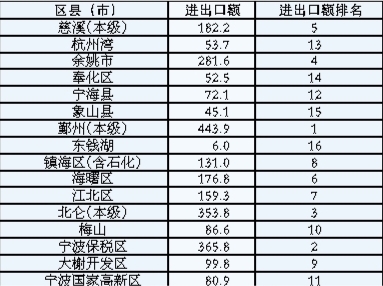 